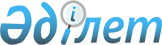 2006 жылға арналған республикалық бюджеттік бағдарламалардың паспорттарын бекіту туралы (Қазақстан Республикасының Индустрия және сауда министрлігі)Қазақстан Республикасы Үкіметінің 2005 жылғы 12 желтоқсандағы N 1235 Қаулысы (үзінді)



      Қазақстан Республикасының 2004 жылғы 24 сәуірдегі Бюджет 
 кодексіне 
 сәйкес Қазақстан Республикасының Үкіметі 

ҚАУЛЫ ЕТЕДІ:





      1. Мыналардың:



      326, 327, 328, 329, 330, 331, 332, 333 (құпия), 334, 335, 336, 337, 338, 338-1, 339, 339-1, 340, 341, 342, 343, 344, 345, 346, 347, 348, 349-қосымшаларға сәйкес Қазақстан Республикасы Индустрия және сауда министрлігінің;




      2. Осы қаулы 2006 жылғы 1 қаңтардан бастап қолданысқа енгізіледі.


      Қазақстан Республикасының




      Премьер-Министрі





Қазақстан Республикасы     



Үкіметінің            



2005 жылғы 12 желтоқсандағы   



N 1235 қаулысына         



326-ҚОСЫМША           

      


Ескерту. 326-қосымшаға өзгерту енгізілді - ҚР Үкіметінің 2006.06.28. N


 
 470A 


, 2006.11.06. N 


 470e 


 қаулыларымен.





233 - Қазақстан Республикасы Индустрия және сауда министрлігі





      Бюджеттік бағдарламаның әкімшісі

2006 жылға арналған



"Индустрия және сауда саласындағы уәкілетті



органның қызметін қамтамасыз ету"



деген 001 республикалық бюджеттік бағдарламаның



ПАСПОРТЫ


      

1. Құны:

 2390215 мың теңге (екi миллиард үш жүз тоқсан миллион екi жүз он бес мың теңге).



      


Ескерту. 1-тармақ жаңа редакцияда - ҚР Үкіметінің  2006.07.31. 


 N 470б 


 қаулысымен.





      

2. Бюджеттік бағдарламаның нормативтік құқықтық негізі:

"Лицензиялау туралы" Қазақстан Республикасының 1995 жылғы 17 сәуірдегі Заңының 
 12-14-баптары 
; "Экспорттық бақылау туралы" Қазақстан Республикасының 1996 жылғы 18 маусымдағы Заңының 
 5-1 
, 
 5-2-баптары 
; "Шағын кәсіпкерлікті мемлекеттік қолдау туралы" Қазақстан Республикасының 1997 жылғы 19 маусымдағы 
 Заңы 
; "Қарудың жекелеген түрлерінің айналымын мемлекеттік бақылау туралы" Қазақстан Республикасының 1998 жылғы 30 желтоқсандағы 
 Заңы 
; "Өлшем бірліктерін қамтамасыз ету туралы" Қазақстан Республикасының 2000 жылғы 7 маусымдағы Заңының 
 18, 
 
 23, 
 
 28-баптары 
; "Бәсеке және монополиялық қызметті шектеу туралы" Қазақстан Республикасының 2001 жылғы 19 қаңтардағы 
 Заңы 
; "Инвестициялар туралы" Қазақстан Республикасының 2003 жылғы 8 қаңтардағы 
 Заңы 
; "Техникалық реттеу туралы" Қазақстан Республикасының 2004 жылғы 9 қарашадағы Заңының 
 24, 
 
 25-баптары 
; "Лицензиялау туралы" Қазақстан Республикасы Заңын іске асыру туралы" Қазақстан Республикасы Үкіметінің 1995 жылғы 29 желтоқсандағы N 1894 
 қаулысы 
; "Қару-жарақ, әскери техника, сондай-ақ олардың өндірісімен байланысты шикізаттар, материалдар, жабдықтар, технологиялар және қызметтерге экспорттық бақылау жасаудың автоматтандырылған жүйесін құру туралы" Қазақстан Республикасы Үкіметінің 1996 жылғы 30 қаңтардағы N 120 
 қаулысы 
; "Қару-жарақ, әскери техника, сондай-ақ олардың өндірісімен байланысты шикізаттар, материалдар, жабдықтар, технологиялар және қызметтерге экспорттық бақылау жасаудың автоматтандырылған жүйесін енгізу жөніндегі қосымша шаралар туралы" Қазақстан Республикасы Үкіметінің 1996 жылғы 19 тамыздағы N 1025 
 қаулысы 
; "Қызмет телефондары мен мемлекеттік органдардың аппаратын орналастыруға арналған алаң нормалары туралы" Қазақстан Республикасы Үкіметінің 1996 жылғы 3 қазандағы N 1217 
 қаулысы 
; "Әкелінетін тауарларға кеден бажының ставкалары туралы" Қазақстан Республикасы Үкіметінің 1996 жылғы 14 қарашадағы N 1389 
 қаулысы 
; "Қазақстан Республикасындағы тауарларды (жұмыстардың, қызмет көрсетулердің) экспорты мен импортын лицензиялау туралы" Қазақстан Республикасы Үкіметінің 1997 жылғы 30 маусымдағы N 1037 
 қаулысы 
; "Бюджет қаражатынан қаржыландырылатын ұйымдар бойынша электр энергиясын, жылуды, ыстық және суық суды басқа да коммуналдық қызмет көрсетулерді тұтынудың нормативтері туралы" Қазақстан Республикасы Үкіметінің 1998 жылғы 2 қазандағы N 1118 
 қаулысы 
; "Қазақстан Республикасының мемлекеттік органдарында көлік қызметін көрсету үшін қызметтік жеңіл автомобильдерді пайдалануды ретке келтіру туралы" Қазақстан Республикасы Үкіметінің 1999 жылғы 27 мамырдағы N 663 
 қаулысы 
; "Өлшем құралдарын тексеру, шығару және жөндеу жөніндегі қызметті лицензиялау кезіндегі біліктілік талаптарын бекіту туралы" Қазақстан Республикасы Үкіметінің 2000 жылғы 7 маусымдағы N 867 
 қаулысы 
; "Қарудың жекелеген түрлерінің айналымын мемлекеттік бақылау туралы" Қазақстан Республикасының Заңын іске асыру жөніндегі шаралар туралы" Қазақстан Республикасы Үкіметінің 2000 жылғы 3 тамыздағы N 1176 
 қаулысы 
; "Қазақстан Республикасындағы экспорттық бақылауға жататын өнімдер тізімін бекіту туралы" Қазақстан Республикасы Үкіметінің 2000 жылғы 18 тамыздағы N 1282 
 қаулысы 
; "Мемлекеттік бюджеттің есебінен ұсталатын мемлекеттік мекемелер қызметкерлерінің, сондай-ақ Қазақстан Республикасының Парламенті депутаттарының Қазақстан Республикасының шегіндегі қызметтік іссапарлары туралы ережені бекіту туралы" Қазақстан Республикасы Үкіметінің 2000 жылғы 22 қыркүйектегі N 1428 
 қаулысы 
; "Мемлекеттік қызметшілерді оқыту тұжырымдамасы туралы" Қазақстан Республикасы Үкіметінің 2000 жылғы 13 қарашадағы N 1706 
 қаулысы 
; "Қазақстан Республикасы өнімінің сәйкестігін бақылау туралы" Қазақстан Республикасы Үкіметінің 2000 жылғы 29 қарашадағы N 1787 
 қаулысы 
; "Сапа саласындағы конкурстар туралы" Қазақстан Республикасы Үкіметінің 2001 жылғы 26 наурыздағы N 384 
 қаулысы 
; "Қазақстан Республикасының Ресей Федерациясындағы сауда өкілдігін құру туралы" Қазақстан Республикасы Үкіметінің 2002 жылғы 19 қарашадағы N 1222 
 қаулысы 
; "Мемлекеттік органдардың шағын кәсіпкерлік субъектілерінің қызметіне тексерулер жүргізу ережесін бекіту туралы" Қазақстан Республикасы Үкіметінің 2003 жылғы 17 маусымдағы N 572 
 қаулысы 
; "Саудадағы техникалық кедергілер, санитарлық және фитосанитарлық шаралар жөніндегі ақпарат орталығын құру және оның жұмыс істеу ережесін бекіту туралы" Қазақстан Республикасы Үкіметінің 2005 жылғы 11 шілдедегі N 718 
 қаулысы 
; "Автокөлік және арнайы техника үшін жанар-жағармайдың және пайдалану материалдарының шығыстарын нормалау жөніндегі ережені бекіту туралы" Көлік және коммуникация министрлігінің 2001 жылғы 20 шілдедегі N 226-1 және Энергетика және минералдық ресурстар министрлігінің 2001 жылғы 16 шілдедегі N 176 бірлескен бұйрығы.



      

3. Бюджеттік бағдарламаны қаржыландыру көздері

: республикалық бюджеттің қаражаты.



      

4. Бюджеттік бағдарламаның мақсаты

: индустрияны, сауданы және кәсіпкерлікті дамыту, сондай-ақ елдің ғылыми-техникалық және инновациялық дамуы саласындағы мемлекеттік саясатын қалыптастыру.



Қазақстан рыногын отандық тауар өндірушілердің жоғары сапалы және бәсекеге қабілетті өнімімен молықтыру.



Қазақстандық тауарлардың экспортын сыртқы нарықтарға жылжытуды қамтамасыз ету.



Стандарттау, сертификаттау және, өлшем бiрлiгiн қамтамасыз ету саласындағы заңнаманы бұзушылықтардың жолын кесу. Өнiмдi тұтынушылардың құқықтарын қорғау.



Жер қойнауын пайдаланушылардың қазақстандық қатысу бөлігіндегі келісім-шарттық міндеттемелерді орындауды қамтамасыз ету.



Шағын кәсіпкерлік субъектілерін одан әрі өсіру және шағын кәсіпкерліктің ЖІӨ құрылымындағы үлесін ұлғайту үшін жағдайлар жасау.



Өз лауазымдық міндеттерін тиімді орындау және кәсіптік шеберлікті жетілдіру үшін қойылатын біліктілік талаптарына сәйкес кәсіптік қызмет саласындағы білім беру бағдарламалары бойынша теориялық және практикалық білімдерді, білік пен дағдыны жаңарту.



      


Ескерту. 4-тармаққа өзгерту енгізілді - ҚР Үкіметінің  2006.07.31. 


 N 470б 


 қаулысымен.





      

5. Бюджеттік бағдарламаның міндеттері

: мына: индустриялық даму, елдің ғылыми-техникалық және инновациялық дамуы, техникалық реттеу мен өлшем бірліктерін дамыту, сауда қызметін дамыту, Қазақстанның сыртқы сауда-экономикалық қатынастарын дамыту, кәсіпкерлікті дамыту және қолдау мен бәсекелестікті қорғау салаларында мемлекеттік саясатты қалыптастыру;



экспортты жылжыту мәселелерi бойынша шекара маңындағы және өнеркәсiптiк дамыған өңiрлердiң отандық тауар өндiрушiлерiнiң, оның iшiнде халықаралық тәжiрибенi ескере отырып, ақпарттандырылуын қамтамасыз ету;



Қазақстандық тауарлардың экспортын, сыртқы нарықтарға жылжытуға жәрдемдесу бағдарламасын әзiрлеу оның негiзгi мiндетi қазақстандық экспорттаушылардың шетелдiк нарықтарға қол жетiмдiлiгi үшiн оңтайлы жағдай жасау болып табылады;



инвестицияларды экономиканың шикізаттық емес секторына тарту үшін қолайлы жағдайлар жасау;



ұлттық инновациялық жүйені қалыптастыру;



тауар рыноктарының шоғырлану деңгейін, 25 тауар көріністері бойынша тауарлар рыногы құрылымының көрсеткіштерін айқындау, ұсынымдар мен ден қоюдың тиісті шараларын пысықтау;



жер қойнауын пайдалану жөніндегі операциялар мен мұнай операцияларын жүргізу кезінде тауарларды, жұмыстар мен қызметтерді сатып алуға конкурстарға қатысуға отандық тауар өндірушілерді тарту:



- жер қойнауын пайдалану жобаларында тауарларда, жұмыстарда және қызметтерде қазақстандық қатысуды арттыру,



- "Отандық өндірушілер мен шетел инвесторларының бірыңғай тізілімі" ақпараттық жүйесін құру және тұрақты жүргізу,



- мердігерлердің қазақстандық тауарларды, жұмыстар мен қызметтерді сатып алуға мердігерлермен жасалатын шарттардың, жыл сайынғы жұмыс бағдарламаларының және сатып алынатын тауарлар, жұмыстар мен қызметтердің көлемі бойынша мердігерлер бюджеттерінің жобаларына бағалық сараптама жүргізу,



- жер қойнауын пайдалану жөніндегі операциялар мен мұнай операцияларын жүргізу кезінде тауарларды, жұмыстар мен қызметтерді сатып алу процесіне мониторинг және жер қойнауын пайдалану жобаларында қазақстандық қатысы бар тауарларға, жұмыстар мен қызметтерге мониторинг жүргізу;



кәсіпкерлікті қолдау жөніндегі мемлекеттік саясатты қалыптастыру үшін оның экономикалық және әлеуметтік проблемаларын талдау; Қазақстан Республикасындағы шағын кәсіпкерлік саласына қатысты қолданыстағы салық заңнамасын талдау және жүйелеу; өңірлерде семинарлар, конференциялар өткізу, әдістемелік құралдар және журнал шығару жолымен шағын кәсіпкерлікті дамытуды насихаттау;



отандық өндірушілер қызметін бәсекеге қабілетті өнімді тұрақты шығаруға ынталандыру;



тәуелсіздік пен құзыреттілікті бағалау үшін сертификаттау жөніндегі органдар мен сынақ зертханаларын аккредиттеу аттестаттарын бере отырып, аттестациялық зерттеулер жүргізу. Отандық және импортталатын тауарлардың қауіпсіздігі мен сапасын, ауруларды диагностикалау және емдеу кезінде өлшем нәтижелерінің сенімділігін, адамдардың еңбек және тұрмыс жағдайлары қауіпсіздігін қамтамасыз етуді бақылауды қамтамасыз ету, қозғалыс қауіпсіздігін қамтамасыз ету, қоршаған ортаны қорғау. Мемлекет мүдделерін және тұтынушыларды сапасыз өнімнен қорғауды қамтамасыз ету. Техникалық реттеу және стандарттар саласындағы нормативтік құқықтық актілердің Мемлекеттік қоры ақпараттық жүйелерінің қалыпты жұмыс істеуі. Қазақстан Республикасының ДСҰ-ға кіруі жөніндегі процесін қамтамасыз ету;



мемлекеттік қызметшілердің кәсіптік біліктілігін арттыру.



      


Ескерту. 5-тармаққа өзгерту енгізілді - ҚР Үкіметінің  2006.07.31. 


 N 470б 


 қаулысымен.





      

6. Бюджеттік бағдарламаны іске асыру жөніндегі іс-шаралар жоспары

:

      


Ескерту. 6-тармаққа өзгерту енгізілді - ҚР Үкіметінің  2006.07.31. 


 N 470б 


 қаулысымен.



      

7. Бюджеттік бағдарламаны орындаудан күтілетін нәтижелер

: 

Тікелей нәтижесі:




индустриялық-инновациялық даму мәселелері жөнінде 20 семинар мен тренингтер жүргізу; 



Мына 2 конкурс-көрмені: Қазақстан Республикасы Президентiнiң "Сапа саласындағы жетiстiктерi үшiн" сыйлығын алуға және "Алтын Сапа" республикалық көрме-конкурсын;



азаматтық және қызметтік қарудың және оның патрондарының кемінде 35 дана санында 1 мемлекеттік кадастрын басып шығару;



кемінде 45 ұйымды аккредиттеу. Комитетте сапа менеджментінің жүйесін әзірлеу, енгізу және сертификаттау;



кемінде 2500 дана лицензия бланкілерін дайындау;



кемінде 5040 бірлік тауар үлгілерін сатып алу және оларды сынау;



Комитеттің 16 аумақтық бөлімшелерінде сапа менеджменті жүйесін әзірлеу, енгізу және сертификаттау;



инвестицияларды мемлекеттік қолдау жөніндегі шараларды жетілдіру, оның ішінде 25 семинар, конференция, бизнес-форум, самит (21-і ел ішінде, 4-уі шетелде) өткізу, ИИС-тің 2 мәжілісін өткізу, 6000 дана жарнамалық-ақпараттық өнім шығару;



кәсіпкерлік саладағы зерттеулер жүргізу туралы есептер - 1 есеп;



шағын кәсіпкерлік саласындағы Қазақстан Республикасының қолданыстағы салық заңнамасына жүргізілген талдау және жүйелеу бойынша есеп - 2 есеп; шағын бизнес саласындағы проблемаларды өңірлерде талқылау бойынша кемінде 10 семинар өткізу және оларды жою жөніндегі шаралар әзірлеу; әрқайсысы 1000 дана санда 6 әдістемелік құрал шығару және әрқайсысының 3000 дана таралымы бар журналдың 4 нөмірін шығару;



Қазақстан Республикасында шағын кәсiпкерлiктi дамыту саласындағы жетiстiктерi үшiн" республикалық конкурсын өткiзу;



АЭА-ның техника-экономикалық негiздемесiн әзiрлеу;      



25 тауар көрінісі бойынша тауар рыноктарындағы бәсекелік ортаның жай-күйін талдау жөніндегі есеп.



Қазақстандық тауарлардың экспортын сыртқы нарықтарға жылжытуға жәрдемдесу бағдарламасын әзiрлеу;



Қазақстан тауарларын сыртқы рыноктарға жылжыту, 2006 жылға Қазақстан Республикасының сегіз халықаралық көрмеге қатысуы жоспарланған, сондай-ақ "ЭКСПО-2008, Сарагоса" және "ЭКСПО-2010, Шанхай" халықаралық көрмелерінде қазақстандық павильондардың эскиздерін және жұмыс жобаларын әзірлеу. Әрбір жоспарланған іс-шараға көтерме және бөлшек сауданың орта есеппен 50 қазақстандық кәсіпорындарын қатыстыру;



жер қойнауын пайдаланушылардың қазақстандық қатысу бөлігінде 148 келісім-шарт міндеттемелерінің орындалу мониторингі; 1 ақпараттық жүйені құру және тұрақты жүргізу; жер қойнауын пайдалану жобаларында қазақстандық қатысуды ұлғайту жөніндегі кемінде 4 облыстық көшпелі семинарлар өткізу;



Мына тақырыптар бойынша сәйкес мемлекеттік қызметшілердің біліктілігін арттыру:



- шағын кәсіпкерліктің қаржы-кредиттік секторын дамыту - кемінде 10 адам; салық салу - кемінде 15 адам; дамыған елдердің индустриялық саясаты - кемінде 10 адам; мемлекеттік тілді оқыту - 97 адам, ағылшын тілін оқыту кемінде 46 адам; халықаралық деңгейдегі сарапшы аудиторлардың атағына кемінде 40 адам дайындау;



мына жабдықтарды сатып алу: тауарлардың массасын айқындау үшін - N 1 жұмыс жиынтығы (3 бірлік); - тауарлардың тығыздығын айқындау үшін - N 2 жұмыс жиынтығы (3 бірлік); - технологиялық автокөлік (кемінде  19 бірлік); кемінде 14 бірлік арнайы автокөлік (жылжымалы зертхана). 3 бiрлiк жеңiл автокөлiк сатып алу; Шығыс материалдарын, жинақтаушы және қосалқы бөлшектерді сатып алу; 2006 жылға арналған материалдық-техникалық жарақтандыру жалпы қажеттіліктің, 50 %-ын, ұйымдық техникамен жарақтандыру жалпы қажеттіліктің 75 %-ын құрайды.



Министрліктің қызметкерлерін Интернет желісіне ену қызметтерімен қамтамасыз ету. Есептеу техникаларына техникалық қызмет көрсету. Мына жергілікті міндеттер мен ақпараттық жүйелерді сүйемелдеу: СТК және СФС бойынша Дүниежүзілік сауда ұйымымен өзара іс-қимыл жасау; Техникалық реттеу және стандарттар саласындағы нормативтік құқықтық актілердің мемлекеттік қоры;



Қазақстан Республикасының РФ-дағы сауда өкілдігі үшін микроавтобус - 1 бірлік; компьютер кемінде 2 бірлік, басшы үшін 1 бірлік жиһаз сатып алу;



Дүниежүзілік сауда ұйымына кіруі процесі туралы 12 санда кәсіпқой аудармашылардың, телебағдарламалар мен сюжеттерді дайындау және тарату жөніндегі қызметтерді сатып алу;



Радио-Интернет - 1 бірлік, факс аппараты - 1 бірлік, ноутбук - 1 бірлік, ұйымдастыру техникалары - 4 бірлік, сервер, дерекқорлар - 1 бірлік, компьютер үстелдері - 4 бірлік, принтерлер - 2 бірл., сканерлер -1 бірлік сатып алу, бұл қажеттілікті 100 %-ын құрайды.



Түпкілікті нәтиже:




2005 жылы ИСО 9001 халықаралық стандарттарынан өткен Қазақстан Республикасы кәсіпорындарының барлық саны 409-ды құрайды, 2006 жылы күтілетін күтім - 20 %; 



экономиканың шикізаттық емес секторына ірі шетел инвесторларын тарту;



шағын кәсіпкерлік субъектілерінің санын одан әрі өсіру үшін жағдайлар жасау;



мемлекет мүдделерін және тұтынушыларды сапасыз өнімнен қорғауды қамтамасыз ету;



барлық өлшемдер түрлерін шынайы есепке алуды қамтамасыз ету;



экспортты жылжыту мәселелерi бойынша отандық тауар өндiрушiлердiң хабардар болуын арттыру;



АЭА-ны құру орындылығының техника-экономикалық негiздемесiнiң болуы;      



отандық тауар өндірушілердің алыс және жақын шетел компанияларымен тиімді келісім-шарттар және шарттар жасасуы (бұрын өткізілген көрмелер тәжірибесін ескере отырып, көрмеге қатынасқан кәсіпорындардың 50 %-дан астамы шетелдік компаниялармен ынтымақтасу туралы шарттар жасайтынын атап кету қажет);



шағын кәсіпкерлік субъектілер санын 692,6 мыңнан 734,0 мыңға дейін ұлғайту;



тауар рыноктарының шоғырлану деңгейін, 25 тауар көрінісі бойынша тауар рыногының құрылым деңгейінің көрсеткіштерін айқындау, бәсекелестікті қорғау саласындағы саясатты жетілдіру жөнінде ұсыныстар мен ұсынымдар әзірлеу;



Қазақстан Республикасы мен алыс, жақын шетелдері арасындағы сауда-экономикалық байланысты дамыту.



Қазақстанның ДСҰ-ға кіру салдарын бағалау есебі.



Қаржы-экономикалық нәтижелері:




"Алтын Сапа" республикалық көрме-конкурсына 1 қатысушыны тартуға кететін орташа шығын - 175 мың теңге;



1 кадастрды жүргізуге және басуға кететін орташа шығын - 48,5 мың теңге;



1 аттестациялық зерттеу жүргізуге кететін орташа шығын - 24,1 мың теңгені құрайды;



сапа менеджментін әзірлеуге, енгізуге және сертификаттауға кететін орташа шығын 4700,0 мың теңгені құрайды.



лицензияның 1 бланкісін дайындауға кететін орташа шығын - 0,45 мың теңге;



сатып алуға кететін орташа шығын 0,595 мың теңге, сынау - 3,4 мың теңге;



1 аумақтың бөлімше үшін сапа менеджментін әзірлеуге, енгізуге және сертификаттауға кететін орташа шығын - 1875,0 мың теңгені құрайды; кез келген түрде орамадағы қатталған тауарлардың санын қадағалау бойынша 1 метрологиялық аспапты сатып алуға кететін орташа шығын кемінде 1851,0 мың теңгені құрайды;



жылжымалы зертхананы сатып алуға кететін орташа шығын кемінде 9312,0 мың теңгені құрайды;



технологиялық көлікті сатып алуға кететін орташа шығын кемінде 1346,0 мың теңгені құрайды;



КМҚ-ты 3500,0 мың теңгеге сүйемелдеу;



ДСҰ-мен техникалық кедергілер жөніндегі өзара іс-қимыл бойынша ақпараттық орталық жүйесін сүйемелдеу - 5500 мың теңге; инвестицияларды қолдау жөніндегі 1 семинар, саммитке кететін шығын 400 мың теңгені, Қазақстан Республикасы Президентінің қатысуымен өтетін ШИС 3310 мың теңгені, 1 жарнамалық-ақпараттық өнімді басуға кететін шығын - 3,8 мың теңгені құрайды;



шағын кәсіпкерліктің ЖІӨ құрылымындағы үлесін ұлғайту кемінде 35 %;



Қазақстан Республикасында шағын кәсiпкерлiктi дамыту саласындағы жетiстiгі үшiн" республикалық конкурсын өткiзуге арналған шығындар 5000,0 мың теңге;



АЭА-ның техника-экономикалық негiздемесiн әзiрлеуге арналған шығындар 30 млн. теңгенi құрайды.



бұрын өткізілген тәжірибелерге сілтеме жасай отырып, көрмеге қатынасқан кәсіпорындардың 50 %-дан астамы шетелдік компаниялармен ынтымақтасу туралы шарттар жасайтынын атап кету қажет, бұл қазақстандық экспорттың құрылымын жақсартуға, шығарылатын өнімнің сапасын жақсарту және түрлерді ұлғайту негізінде кәсіпорындардың экспорттық тиімділігін және ауқымын арттыруға мүмкіндік береді;



1 мемлекеттік қызметшінің біліктілігін арттыруға кететін орташа шығын - 15,2 мың теңге; 1 мемлекеттік қызметшіні мемлекеттік тілге оқытуға кететін орташа шығын 13,5 мың теңге; ағылшын тіліне - 15,0 мың теңге; 1 сарапшы - аудиторды дайындауға кететін орташа шығын 635,0 мың теңге; 



Уақтылығы:




жүктелген функцияларды уақтылы орындау. Қоғамдастыққа Қазақстан Республикасының инвестициялық мүмкіндіктері туралы уақтылы хабар беру және экономиканың басым кластерлерін дамыту;



техникалық тапсырмаға (ерекшелікке) және жасалған шарттарға сәйкес.



Сапасы:




қазақстандық тауарларды сыртқы рыноктарға экспорттық жылжыту үшін жағдайлар жасау, қазақстандық кәсіпорындардың жүргізілген іс-шаралардың ұйымдастырылуынан қанағаттану деңгейі, БАҚ-та басылымдар, көрменің сәтті өткізілгені туралы пікірлер. Қазақстандық қатысуды ұлғайту; 



техникалық тапсырмаға (ерекшелікке) және жасалған шарттарға сәйкес;



инвесторларды инвестицияларды мемлекеттік қолдау шаралар туралы толық ақпаратпен қамтамасыз ету;



қазіргі заманғы экономикалық шарттарға сәйкес, кәсіптік мемлекеттік қызметтің талаптарына сай мемлекеттік қызметшілердің кәсіптік деңгейін арттыру.



      


Ескерту. 7-тармаққа өзгерту енгізілді - ҚР Үкіметінің  2006.07.31. 


 N 470б 


 қаулысымен.






Қазақстан Республикасы     



Үкіметінің            



2005 жылғы 12 желтоқсандағы   



N 1235 қаулысына         



327-ҚОСЫМША           



233 - Қазақстан Республикасы Индустрия және сауда министрлігі





      Бюджеттік бағдарламаның әкімшісі

2006 жылға арналған



"Облыстық бюджеттерге, Астана және Алматы қалаларының



бюджеттеріне тұрғын үй салуға кредиттер беру"



деген 002 республикалық бюджеттік бағдарламаның



ПАСПОРТЫ


      

1. Құны

: 22000000 мың теңге (жиырма екі миллиард теңге).



      

2. Бюджеттік бағдарламаның нормативтік құқықтық негізі

: Қазақстан Республикасы Президентінің "Қазақстан Республикасында Тұрғын үй құрылысын дамытудың 2005-2007 жылдарға арналған мемлекеттік бағдарламасы туралы" 2004 жылғы 11 маусымдағы N 1388 
 Жарлығы 
; Қазақстан Республикасы Үкіметінің 2004 жылғы 28 маусымдағы N 715 
 қаулысымен 
 бекітілген Қазақстан Республикасында Тұрғын үй құрылысын дамытудың 2005-2007 жылдарға арналған мемлекеттік бағдарламасын іске асыру жөніндегі Іс-шаралар жоспары; Қазақстан Республикасы Үкіметінің 2005 жылғы 5 наурыздағы N 210 
 қаулысымен 
 бекітілген Мемлекет Басшысының "Қазақстан экономикалық әлеуметтік және саяси жедел жаңару жолында" Қазақстан халқына 2005 жылғы 18 ақпандағы Жолдауын іске асыру жөніндегі іс-шаралардың жалпыұлттық жоспарын" орындаудың желілік кестесінің 35-тармағы.



      

3. Бюджеттік бағдарламаны қаржыландыру көздері

: республикалық бюджеттің қаражаты.



      

4. Бюджеттік бағдарламаның мақсаты

: халықтың қалың топтары үшін тұрғын үйдің қолжетімділігін қамтамасыз ететін тұрғын үй құрылысын дамытудың проблемаларын кешенді шешу.



      

5. Бюджеттік бағдарламаның міндеттері

: рыноктың тарабынан да және сұраныс тарабынан да тұрғын үйдің толыққанды теңгермелі рыногын құру;



халықтың қалың топтары үшін ипотекалық кредиттер беру мен тұрғын үй құрылыс қорланымдарының қолжетімділігін арттыру.



      

6. Бюджеттік бағдарламаны іске асыру жөніндегі іс-шаралар жоспары

:

      

7. Бюджеттік бағдарламаны орындаудан күтілетін нәтижелер

: Тікелей нәтиже.



- кредиттік тұрғын үйді болжанатын пайдалануға беру 0,42 млн. шаршы метрді құрайды;



- құрылыс өнімі импортының көлемін азайту;



- рыноктың тарабынан да және сұраныс тарабынан да тұрғын үйдің толыққанды теңгермелі рыногын құру;



- құрылыс индустриясының тиімді рыногын қалыптастыру;



Түпкілікті нәтиже.



- республика бойынша тұрғын үй құрылыстың барлық көлемі 4,2 млн. шаршы метрді құрайды.



- тұрғын үй құрылысын дамытудың проблемаларын шешу;



Қаржы-экономикалық тиімділік.



- инвестициялық салымдардың тиімділігін арттыру және жаңа қазақстандық сметалық нормативтердің жүйесі арқылы қаржы қаражаттарын жұмсауды оңтайландыру;



- құрылыс қызметінен бюджетке салықтарды, оның ішінде, құрылыс саласы қызметкерлерінен мүлік салығын, табыс салығын жинауды ұлғайту;



- құрылыс материалдары, электротехникалық өнеркәсіп, металлургия және химия өнеркәсібінің өнімін, сондай-ақ жаңа тұрғын үйді жайғастыру заттарын шығаруды ұлғайту есебінен салалас салаларындағы мультипликативтік тиімділік;



Уақтылығы:



- тұрғын үйлерді пайдалануға берудің жыл сайынғы қарқыны өсуі кезінде үш жылда жалпы аумағы 12 млн. шаршы метрден астам тұрғын үй салынатын болады;



- 45 мыңнан астам адамға жаңа жұмыс орындарын құру;



- тұрғын үйдің бастапқы рыногы және инвестициялық процесс одан әрі дамиды;



Сапа.



- тұрғын үй қорының қолайлылығын жақсарту;



- қалалар мен басқа да елді мекендердің сәулет бейнесін жақсарту.




Қазақстан Республикасы     



Үкіметінің            



2005 жылғы 12 желтоқсандағы   



N 1235 қаулысына         



328-ҚОСЫМША           



233 - Қазақстан Республикасы Индустрия және сауда министрлігі





      Бюджеттік бағдарламаның әкімшісі

2006 жылға арналған



"Мырғалымсай кен орны кеніштерін жою"



деген 003 республикалық бюджеттік бағдарламаның



ПАСПОРТЫ


      

1. Құны

: 502619 мың теңге (бес жүз екі миллион алты жүз он тоғыз мың теңге).



      

2. Бюджеттік бағдарламаның нормативтік құқықтық негізі

: "Кентаукеніштерінжою" республикалық мемлекеттік кәсіпорын құру туралы" Қазақстан Республикасы Үкіметінің 1997 жылғы 4 қарашадағы N 1488 
 қаулысы 
, Қазақстан Республикасы Үкіметінің 2004 жылғы 6 желтоқсандағы N 1278 
 қаулысымен 
 бекітілген "Қазақстан Республикасының 2005-2007 жылдарға арналған қоршаған ортаны қорғау" мемлекеттік бағдарламасы.



      

3. Бюджеттік бағдарламаны қаржыландыру көздері

: республикалық бюджеттің қаражаты.



      

4. Бюджеттік бағдарламаның мақсаты

: Кентау, Түркістан қалаларының өңірлерінде және оған жақын 20-дан астам елді мекендерде экологиялық апаттың алдын алу.



      

5. Бюджеттік бағдарламаның міндеттері

:

 

Кентау қаласының оңтүстік-батыс ауданындағы "Глубокий" кенішінің Клетьев діңгегінен суағар қазбасының өткіні бойынша және жобаларға сәйкес Баялдыр қалдықсақтауышын тоқтату және қалпына келтіру бойынша жұмыстарды жүзеге асыру.



      

6. Бюджеттік бағдарламаны іске асыру жөніндегі іс-шаралар жоспары

:


      7. Бюджеттік бағдарламаны орындаудан күтілетін нәтижелер

: Тікелей нәтиже:



2006 жылы Кентау қаласының оңтүстік-батыс ауданындағы "Глубокий" кенішінің суағар қазбасының өткіні бойынша жобаға сәйкес жұмыстың жалпы көлемінен 56,0%-ға сәйкес келетін көлемінде жұмыс, 90,0 % жобаны іске асыруды бастаудың барлығы орындалатын болады;



2006 жылы Баялдыр қалдықсақтауышын консервациялауды жалғастыру жөніндегі жұмыстар жоба бойынша жұмыстардың жалпы көлемінен 60,0 %-ға сәйкес келетін көлемде, 80,0 % жобаны іске асыруды бастаудың барлығы орындалатын болады.



Түпкілікті нәтиже:



Кентау, Түркістан қалаларының өңірлеріндегі және оған жақын 20-дан астам елді мекендердегі тұрғын үй массивіне және ауыл шаруашылығы алқаптарына улы шаңдардың түсуінің ең аз қатері.



Қаржы-экономикалық тиімділік: халық пен ұйымдарға зиянды өтеуге арналған бюджеттік қаражатты міндетті бөлуді талап ететін мүмкін болатын жағдайдың туындауының алдын алу. 



Уақтылығы: күнтізбелік жұмыс жоспарына сәйкес. 



Сапасы: ПСД-ға сәйкес.




Қазақстан Республикасы     



Үкіметінің            



2005 жылғы 12 желтоқсандағы   



N 1235 қаулысына         



329-ҚОСЫМША           



233 - Қазақстан Республикасы Индустрия және сауда министрлігі





      Бюджеттік бағдарламаның әкімшісі

2006 жылға арналған



"Облыстық бюджеттерге, Астана және Алматы қалаларының бюджеттеріне инженерлік-коммуникациялық инфрақұрылымды дамытуға және жайластыруға берілетін нысаналы даму трансферттері"



деген 004 республикалық бюджеттік бағдарламаның



ПАСПОРТЫ


      

1. Құны

: 20000000 мың теңге (жиырма миллиард теңге).



      

2. Бюджеттік бағдарламаның нормативтік құқықтық негізі

: Қазақстан Республикасы Президентінің "Қазақстан Республикасында Тұрғын үй құрылысын дамытудың 2005-2007 жылдарға арналған мемлекеттік бағдарламасы туралы" 2004 жылғы 11 маусымдағы N 1388 
 Жарлығы 
; Қазақстан Республикасы Үкіметінің 2004 жылғы 28 маусымдағы N 715 
 қаулысымен 
 бекітілген Қазақстан Республикасында Тұрғын үй құрылысын дамытудың 2005-2007 жылдарға арналған мемлекеттік бағдарламасын іске асыру жөніндегі Іс-шаралар жоспары.



      

3. Бюджеттік бағдарламаны қаржыландыру көздері

: республикалық бюджеттің қаражаты.



      

4. Бюджеттік бағдарламаның мақсаты

: халықты тұрудың тиісті жағдайларымен қамтамасыз ету.



      

5. Бюджеттік бағдарламаның міндеттері

:

 

жеке тұрғын үй құрылысы аумақтарын және көп пәтерлі тұрғын үйлерді инженерлік-коммуникациялық желілермен қамтамасыз ету.



      

6. Бюджеттік бағдарламаны іске асыру жөніндегі іс-шаралар жоспары

:


      7. Бюджеттік бағдарламаны орындаудан күтілетін нәтижелер

: *Тікелей нәтиже:



- 2,6 млн. шаршы метр инженерлік желілерді пайдалануға беру.



Түпкілікті нәтиже:



- тұрудың тиісті жағдайларында халықтың қажеттілігін неғұрлым толық қанағаттандыру.



Қаржы-экономикалық тиімділік:



- 1 шаршы метрге инженерлік-коммуникациялық желілерді салуға шығыстар 7700 (жеті мың жеті жүз) теңгені құрайды.



Уақтылығы:



- Қазақстан Республикасында Тұрғын үй құрылысын дамытудың 2005-2007 жылдарға арналған мемлекеттік бағдарламасын тиімді іске асыру үшін инженерлік-коммуникациялық желілерді пайдалануға берудің кестесіне сәйкес.



Сапасы:



- СНиП-тарға сәйкес;



- тұрғын үйлерді салу аумақтарының қажеттіліктеріне инженерлік-коммуникациялық желілерін коммуналдық және басқа да қызметтеріне толық сәйкестігі. 



Ескерту: *) "2006 жылға арналған республикалық бюджет туралы" Қазақстан Республикасының Заңын іске асыру туралы" Қазақстан Республикасы Үкіметінің 2005 жылғы 9 желтоқсандағы



N 1228 қаулысының 2-қосымшасына сәйкес инвестициялық жобалардың тізбесі, сондай-ақ заңнамамен белгіленген тәртіпте бекітілген жобалық-сметалық құжаттамаға сәйкес іс-шаралар (бекітілген күні мен N немесе ЖСҚ мемлекеттік сараптамасының қорытындысын көрсете отырып), трансферттерді игеру шеңберіндегі сандық және сапалық көрсеткіштер, күтілетін нәтижелер тиісті жергілікті бюджет бағдарламалардың паспорттарында көрсетілген.




Қазақстан Республикасы     



Үкіметінің            



2005 жылғы 12 желтоқсандағы   



N 1235 қаулысына         



330-ҚОСЫМША           



233 - Қазақстан Республикасы Индустрия және сауда министрлігі





      Бюджеттік бағдарламаның әкімшісі

2006 жылға арналған



"Құрылыс саласындағы қолданбалы ғылыми зерттеулер"



деген 005 республикалық бюджеттік бағдарламаның



ПАСПОРТЫ


      

1. Құны

: 73460 мың теңге (жетпіс үш миллион төрт жүз алпыс мың теңге).



      

2. Бюджеттік бағдарламаның нормативтік құқықтық негізі

: "Қазақстан Республикасындағы сәулет, қала құрылысы және құрылыс қызметі туралы" Қазақстан Республикасының 2001 жылғы 16 шілдедегі N 242-ІІ Заңының 
 28 және 
 
 29-баптары 
; "Табиғи және техногендік сипаттағы төтенше жағдайлар туралы" Қазақстан Республикасының 1996 жылғы 5 шілдедегі 
 Заңы 
, "Ғылым туралы" Қазақстан Республикасының 2001 жылғы 9 шілдедегі 
 Заңы 
, "Қазақстан Республикасында құрылыс материалдары, бұйымдары мен құрастырмалары өнеркәсібін дамытудың 2005-2014 жылдарға арналған бағдарламасын бекіту туралы" Қазақстан Республикасы Үкіметінің 2004 жылғы 13 желтоқсандағы N 1305 
 қаулысы 
.



     

 3. Бюджеттік бағдарламаны қаржыландыру көздері

: республикалық бюджеттің қаражаты.



      

4. Бюджеттік бағдарламаның мақсаты

: адамның толыққанды мекен ету және өмір қызметін қалыптастыру, құрылыс материалдары, бұйымдары және құрастырмалары өнеркәсібінің инновациялық дамуын қамтамасыз ету. 



      

5. Бюджеттік бағдарламаның міндеттері

: - болуы мүмкін бұзушылық жер сілкіністерінен сейсмикалық тәуекелді және залалды төмендету;



- ғимараттардың және имараттардың тұрақтылығы мен ұзақ жарамдылығын қамтамасыз ету, оның ішінде күрделі инженерлік-геологиялық жағдайлардағы құрылыс үшін іргетастарды және ғимарат негіздерін тиімді құрастырмалық шешімдер әзірлеу;



- импорт алмастырушы құрылыс материалдарының, бұйымдарының, құрастырмаларының өндірістері технологияларының жаңа түрлерін алу.       



      

6. Бюджеттік бағдарламаны іске асыру жөніндегі іс-шаралар жоспары

:

      

7. Бюджеттік бағдарламаны орындаудан күтілетін нәтижелер

: Тікелей нәтиже:



саланың дамытудың перспективаларын айқындау үшін шикізат базасын кешенді бағалау.



Түпкілікті нәтиже:



жер сілкінісінен мүмкін болатын зиянды азайту, жаңа технологиялармен және нормативтік құжаттармен құрылыс индустриясының базасын дамытуды қамтамасыз ету, тиімді, экологиялық таза құрылыс материалдарын шығаруды дамыту.



Қаржы-экономикалық нәтиже:



бір тақырып бойынша қолданбалы ғылыми зерттеулерді жүргізудің орташа құны 10494,3 мың теңге құрайды;



Уақтылығы: жасалатын шарттарға сәйкес жыл бойы.



Сапасы:



ғылыми-техникалық өнімнің халықаралық талаптармен жұмыстар нәтижелеріне сәйкестігі, мемлекеттік ғылыми-техникалық сараптаманың оң қорытындысы.




Қазақстан Республикасы     



Үкіметінің            



2005 жылғы 12 желтоқсандағы   



N 1235 қаулысына         



331-ҚОСЫМША           



233 - Қазақстан Республикасы Индустрия және сауда министрлігі





      Бюджеттік бағдарламаның әкімшісі

2006 жылға арналған



"Технологиялық сипаттағы қолданбалы ғылыми зерттеулер"



деген 006 республикалық бюджеттік бағдарламаның



ПАСПОРТЫ


      

1. Құны

: 964540 мың теңге (тоғыз жүз алпыс төрт миллион бес жүз қырық мың теңге).



      

2. Бюджеттік бағдарламаның нормативтік құқықтық негізі

: "Қазақстан Республикасының тау-кен-металлургия кешенін дамытудың



тұрақты қалыптасуын және стратегиялық басымдықтарын ғылыми-техникалық қамтамасыз етудің" 2004-2006 жылдарға арналған ғылыми-техникалық бағдарламасын бекіту туралы" Қазақстан Республикасы Үкіметінің 2004 жылғы 17 ақпандағы N 187 
 қаулысы 
; "Жұқпалы ауруларға қарсы жаңа препараттар әзірлеудің кейбір мәселелері туралы Қазақстан Республикасы Үкіметінің 2004 жылғы 25 маусымдағы N 703 
 қаулысы 
.



      

3. Бюджеттік бағдарламаны қаржыландыру көздері

: республикалық бюджеттің қаражаты.



      

4. Бюджеттік бағдарламаның мақсаты

: қолданыстағы технологияларды жетілдіруге бағытталған ғылыми-техникалық өнімді құру, жаңа материалдарды жасау және жұқпалы ауруларды азайту



      

5. Бюджеттік бағдарламаның міндеттері

: жаңа ғылымды қажетсінетін технологияларды, материалдар мен дәрілік препараттарды әзірлеу жөніндегі қолданбалы ғылыми зерттеулерді жүргізу;



өнеркәсіптің тау-кен металлургия саласын дамыту және қауіпсіз жұмыс істеуі үшін нормативтік-әдістемелік құжаттарды әзірлеу;



халықаралық стандарттар бойынша жұқпалы ауруларға қарсы тәжірибелік өндірісті құру.



      

6. Бюджеттік бағдарламаны іске асыру жөніндегі іс-шаралар жоспары

:

      

7. Бюджеттік бағдарламаны орындаудан күтілетін нәтижелер

: Тікелей нәтиже: 



I. "Қазақстан Республикасындағы тау-кен металлургия кешенін дамытудың тұрақты жұмыс істеуін және стратегиялық басымдықтарын ғылыми-техникалық қамтамасыз ету" ғылыми-техникалық бағдарламасы:



1) кеннен түсті металдарды (қорғасын, мырыш, мыс, түсті металдар)



алуды арттыруды көздейтін технологияларды әзірлеу;



2) 5-8 % көлемінде кеннің жоғалуын азайту және араластыру;



3) 15-20 % бұрғылау-жарылғыш жұмыстарына арналған шығыстарды азайту;



4) салу жұмыстарына арналған шығыстарды азайту, 30-35%-ға тазарту әзірлемелерін бекіту және қолдау.



ІІ. "Әртүрлі мақсаттағы перспективалық жаңа материалдарды әзірлеу"



ғылыми-техникалық бағдарламасы:



мыналарды көздейтін технологияларды әзірлеу:



1) 99,999 % және 99,95 % дейін сәйкесінше техникалық кремний және силанның сапасын арттыру;



2) отандық шикізаттың 5% 1410 құрамымен жартылай кристалды кремнийді алу;



3) 200-400 С ыстыққа төзімділікпен 2-3 еседегі механикалық мықтылық пен төзімділікті ұлғайтумен үстіңгі наноқұрылымдарды алу;



4) 2 еседегі үстіңгі катализаторлардың қызметінің каталитикалық белсенділігін ұлғайту;



5) 2 еседегі наноқұрылымдық аккумуляторлар қызметінің сыйымдылығы мен мерзімдерін ұлғайту;



6) 2-3 еседегі құрастырмалы материалдардың қызмет мерзімін ұлғайту.



ІІІ. "Жұқпалы ауруларға қарсы жаңа препараттарды әзірлеу" бағдарламасы:



Жұқпалы ауруларға қарсы жаңа препараттардың 3 үлгілік партияларының синтезі.



Түпкілікті нәтиже:



I. "Қазақстан Республикасындағы Тау-кен металлуругия кешенін дамытудағы тұрақты жұмыс істеуді және стратегиялық басымдықтарды ғылыми-техникалық қамтамасыз ету":



тау-кен металлургия кешеніндегі шикізатты пайдаланудың кешенділігін дамыту және арттыру, бәсекеге қабілетті өнімді әзірлеу.



ІІ. "Әртүрлі мақсаттағы перспективалық жаңа материалдарды әзірлеу" ғылыми-техникалық бағдарламасы:



жаңа ғылымды қажетсінетін өндірісті ұйымдастыруға жәрдемдесетін ғылым мен техниканың перспективалық бағыттары бойынша материалдардың жаңа түрлерін жасау;



ІІІ. "Жұқпалы ауруларға қарсы жаңа препараттарды әзірлеу" ғылыми-техникалық бағдарламасы:



жұқпалы ауруларға қарсы преператтармен аурулардың таралуының және кемуінің алдын алу.



Қаржы-экономикалық нәтиже:



"Қазақстан Республикасындағы Тау-кен металлуругия кешенін дамытудағы тұрақты жұмыс істеуді және стратегиялық басымдықтарды ғылыми-техникалық қамтамасыз ету" ғылыми-техникалық бағдарламасының құны 220 000 мың теңге;



"Әртүрлі мақсаттағы перспективалық жаңа материалдарды әзірлеу" ғылыми-техникалық бағдарламасының құны 167 540 мың теңге; 



"Жұқпалы ауруларға қарсы жаңа препараттарды әзірлеу" ғылыми-техникалық бағдарламасының құны 577 000 мың теңге.



Уақтылығы: жасалған шарттарға сәйкес.



Сапасы:



I. "Қазақстан Республикасындағы Тау-кен металлуругия кешенін дамытудағы тұрақты жұмыс істеуді және стратегиялық басымдықтарды ғылыми-техникалық қамтамасыз ету" ғылыми-техникалық бағдарламасы:



қолданбалы ғылыми зерттеулерді жүргізу өнім өндірісінің тиімділігі мен сапасын арттыруға жәрдемдеседі.



ІІ. "Әртүрлі мақсаттағы перспективалық жаңа материалдарды әзірлеу" ғылыми-техникалық бағдарламасы:



қолданбалы ғылыми зерттеулерді жүргізу материалдардың жаңа түрлерін шығару жөніндегі ғылымды қажетсінетін технологияларды әзірлеуге жәрдемдесетін болады.



ІІІ. "Жұқпалы ауруларға қарсы жаңа препараттарды әзірлеу" ғылыми-техникалық бағдарламасы: 



отандық медициналық препараттарды жасау.




Қазақстан Республикасы     



Үкіметінің            



2005 жылғы 12 желтоқсандағы   



N 1235 қаулысына         



332-ҚОСЫМША           



233 - Қазақстан Республикасы Индустрия және сауда министрлігі





      Бюджеттік бағдарламаның әкімшісі

2006 жылға арналған



"Стандарттау, сертификаттау, метрология және сапа жүйесі



саласындағы қолданбалы ғылыми зерттеулер"



деген 007 республикалық бюджеттік бағдарламаның



ПАСПОРТЫ


      

1. Құны

: 26000 мың теңге (жиырма алты миллион теңге).



      

2. Бюджеттік бағдарламаның нормативтік құқықтық негізі

: "Өлшем бірліктерін қамтамасыз ету туралы" Қазақстан Республикасының 2000 жылғы 7 маусымдағы Заңының 
 5-бабы 
, "Қазақстан Республикасының өлшем бірлігін қамтамасыз ету мемлекеттік жүйесін дамытудың 2004-2006 жылдарға арналған бағдарламасын бекіту туралы" Қазақстан Республикасы Үкіметінің 2004 жылғы 16 наурыздағы N 321 
 қаулысы 
, "Техникалық реттеу туралы" Қазақстан Республикасы Заңының 
 4,  
  
 8 және 
 
 25-баптары 
, "Қазақстан Республикасының ұлттық стандарттау және сертификаттау жүйелерін дамытудың 2004-2006 жылдарға арналған бағдарламасын бекіту туралы" 2004 жылғы 6 ақпандағы N 148 
 қаулысының 
 8.2 және 8.4-тармақтары, "Ғылым туралы" Қазақстан Республикасының Заңы.



      

3. Бюджеттік бағдарламаны қаржыландыру көздері

: республикалық бюджеттің қаражаттары.



      

4. Бюджеттік бағдарламаның мақсаты

: өнімдердің, қызметтердің және процестердің адамның денсаулығы және қоршаған орта, әлеуметтік және экологиялық тиімділіктер үшін қауіпсіздігіне қол жеткізу, техникалық реттеу саласындағы ғылыми зерттеулер есебінен бәсекеге қабілетті қауіпсіз өнімді шығаруды қамтамасыз ету.



      

5. Бюджеттік бағдарламаның міндеттері

: ғылыми зерттеулер жүргізу және Техникалық реттеудің негізгі тұжырымдамасы мен қағидаттарын білдіретін халықаралық талаптармен үйлестірілген техникалық реттеу моделін әзірлеу, тамақ өнімдерінің сапасы мен қауіпсіздігін басқару жүйесінің стандарттарын енгізу кезінде туындайтын проблемалар мен олардың жолдарына талдау жөніндегі зерттеу жұмыстарын жүргізу.



      

6. Бюджеттік бағдарламаны іске асыру жөніндегі іс-шаралар жоспары

:

      

7. Бюджеттік бағдарламаны орындаудан күтілетін нәтижелер

: Тікелей нәтиже:



Метрология саласында:



- стандартты анықтамалық деректерді, жалпақ бұрышты тексеру әдістемесін бағалау жөніндегі стандартты анықтамалық деректерді, әдістемелік құжаттардың кестелерін әзірлеу;



Техникалық реттеу саласында:



- Халықаралық талаптармен үйлестірілген техникалық реттеу моделін әзірлеу;



жаңғыртуды қамтамасыз ету.



Уақтылығы: 



Лизинг шарттарының жағдайына сәйкес.



Сапа:



қозаның, тоқыма және тігін өнеркәсібі өнімдерінің сапасын және бәсекеге қабілеттілігін арттыруға ықпал ететін қазіргі заманғы техника мен жабдықты сатып алу.



Техникалық реттеу саласында:



- техникалық реттеу саласындағы ғылыми зерттеулерді жүргізу есебінен бәсекеге қабілетті қауіпсіз өнімді шығаруды қамтамасыз ету;



Сапа менеджментінің жүйесі саласында:



- тамақ өнімін шығару және өткізу саласындағы қауіпсіздік пен бәсекеге қабілеттілікті арттыру.



 

Қазақстан Республикасы     



Үкіметінің            



2005 жылғы 12 желтоқсандағы   



N 1235 қаулысына         



333-ҚОСЫМША (құпия)     




Қазақстан Республикасы     



Үкіметінің            



2005 жылғы 12 желтоқсандағы   



N 1235 қаулысына         



334-ҚОСЫМША           



233 - Қазақстан Республикасы Индустрия және сауда министрлігі





      Бюджеттік бағдарламаның әкімшісі

2006 жылға арналған



"Астана қаласында эталондық орталық құру"



деген 009 республикалық бюджеттік бағдарламаның



ПАСПОРТЫ


      

1. Құны

: 703193 мың теңге (жеті жүз үш миллион бір жүз тоқсан үш мың теңге).



     

 2. Бюджеттік бағдарламаның нормативтік құқықтық негізі

: "Қазақстан Республикасының өлшем бірлігін қамтамасыз ету мемлекеттік жүйесін дамытудың 2004-2006 жылдарға арналған бағдарламасын бекіту туралы" Қазақстан Республикасы Үкіметінің 2004 жылғы 16 наурыздағы N 321 
 қаулысы 
; "Өлшем бірлігін қамтамасыз ету туралы" Қазақстан Республикасының 2000 жылғы 7 маусымдағы Заңының 
 10-бабы 
.



      

3. Бюджеттік бағдарламаны қаржыландыру көздері

: республикалық бюджеттің қаражаты.



      

4. Бюджеттік бағдарламаның мақсаты

: Қазақстан Республикасында өлшем бірлігін қамтамасыз етудің мемлекеттік жүйесін дамыту.



      

5. Бюджеттік бағдарламаның міндеттері

:

 

Қазақстан Республикасының шама бірліктерінің мемлекеттік эталондарын сақтау және қолдану үшін жағдайлар жасауды қамтамасыз ету.



      

6. Бюджеттік бағдарламаны іске асыру жөніндегі іс-шаралар жоспары

:


      7. Бюджеттік бағдарламаны орындаудан күтілетін нәтижелер

: Тікелей нәтиже:



1. Халықаралық талаптарға сәйкес келетін эталондық орталықтың болуы.



2. Астана қаласында мемлекеттік эталондарды сақтаушы ғалымдарға отбасылық жатақхана салу бойынша бекітілген жобалау-сметалық құжаттамасы.



Түпкілікті нәтиже: Қазақстан Республикасындағы өлшем бірліктерін қамтамасыз етудің мемлекеттік жүйесін дамыту үшін объектілерді пайдалануға беру.



Қаржы-экономикалық нәтиже:



Уақтылығы: жасалған шарттарға сәйкес жұмыс жоспарына-кестесіне сәйкес.



Сапасы: құрылыс нормалары мен ережелеріне сәйкес.




Қазақстан Республикасы     



Үкіметінің            



2005 жылғы 12 желтоқсандағы   



N 1235 қаулысына         



335-ҚОСЫМША           



233 - Қазақстан Республикасы Индустрия және сауда министрлігі





      Бюджеттік бағдарламаның әкімшісі

2006 жылға арналған



""Тоқыма өнеркәсібі" пилоттық кластері шеңберінде қоза өсіру,



тоқыма және тігін өнеркәсібін дамыту үшін "Қазақстанның Даму Банкі" АҚ арқылы техникалар мен жабдықтар лизингін ұйымдастыру"



деген 010 республикалық бюджеттік бағдарламаның



ПАСПОРТЫ


      

1. Құны

: 5080000 мың теңге (бес миллиард сексен миллион теңге).



      

2. Бюджеттік бағдарламаның нормативтік құқықтық негізі

:



"Қазақстан "Қазақстанның Даму банкі" акционерлік қоғамының кредиттік саясат меморандумы туралы" 2004 жылғы 9 наурыздағы N 289 
 Заңы 
.



     

 3. Бюджеттік бағдарламаны қаржыландыру көздері

: республикалық бюджеттің қаражаты.



     

 4. Бюджеттік бағдарламаның мақсаты

: "Қазақстанның Даму Банкі" АҚ-тың инвестициялық мүмкіндіктерін оның кредиттік ресурстарын қоза, өсіру және тоқыма және тігін өнеркәсібін дамыту кезінде қаржы лизингін қорландыру құнын төмендету үшін толықтыру есебінен кеңейту.



      

5. Бюджеттік бағдарламаның міндеттері

: "Қазақстанның Даму Банкі" АҚ еншілес лизингтік компаниясын қорландыру базасын құру; қолайлы жағдайларда орта-ұзақ мерзімді лизингтік қаржыландыруды қамтамасыз ету.



      

6. Бюджеттік бағдарламаны іске асыру жөніндегі іс-шаралар жоспары

:


      7. Бюджеттік бағдарламаны орындаудан күтілетін нәтижелер

: Тікелей нәтиже:



тоқыма және тігін өнеркәсібінде, сондай-ақ қоза өсіру саласында жаңа өндірістерді құру және заңды тұлғалардың негізгі құралдарын жаңалау.



Түпкілікті нәтиже:



Заңды тұлғалар үшін қаржы лизингі арқылы жабдық пен техника сатып алу есебінен тоқыма және тігін өнеркәсібін және қоза өсіруді дамыту.



Қаржы-экономикалық нәтиже:



Тоқыма және тігін өнеркәсібіндегі, сондай-ақ қоза өсіру саласындағы негізгі құралдарды жаңартуды және жаңғыртуды қамтамасыз ету.



Уақытылығы:



Лизинг шарттарының жағдайына сәйкес.



Сапа:



қозаның, тоқыма және тігін өнеркәсібі өнімдерінің сапасын және бәсекеге қабілеттілігін арттыруға ықпал ететін қазіргі заманғы техника мен жабдықты сатып алу.




Қазақстан Республикасы     



Үкіметінің            



2005 жылғы 12 желтоқсандағы   



N 1235 қаулысына         



336-ҚОСЫМША           



233 - Қазақстан Республикасы Индустрия және сауда министрлігі





      Бюджеттік бағдарламаның әкімшісі

2006 жылға арналған



""Қорғас" шекара маңы ынтымақтастығының халықаралық орталығын құру"



 деген 011 республикалық бюджеттік бағдарламаның



ПАСПОРТЫ


      

1. Құны

: 1100000 мың теңге (бір миллиард бір жүз миллион теңге).



      

2. Бюджеттік бағдарламаның нормативтік құқықтық негізі

: "Қазақстан Республикасы мен Қытай Халық Республикасы арасындағы "Қорғас" шекара маңы ынтымақтастығының халықаралық орталығының қызметін реттеу туралы келісімді бекіту туралы" Қазақстан Республикасы Үкіметінің 2005 жылғы 25 тамыздағы N 877 
 қаулысы 
.



      

3. Бюджеттік бағдарламаны қаржыландыру көздері

: республикалық бюджеттің қаражаты.



      

4. Бюджеттік бағдарламаның мақсаты

: Қазақстан Республикасына жеке капиталды тарту үшін қолайлы инвестициялық климат құру; Қазақстан Республикасының басқа елдермен сыртқы тауар айналымын арттыру; Алматы облысының экономикалық ынтымақтастығына жәрдемдесу, Алматы облысындағы экономиканың өсуін ынталандыру; іргелес өңірлер халқының өмір сүру деңгейін арттыру.



      

5. Бюджеттік бағдарламаның міндеттері

: - ТМД және ҚХР-мен сауда-экономикалық ынтымақтастықты кеңейту үшін жағдай жасау;



- көліктік, сауда, туристік және басқа қызметтерге қолжетімділікті арттыру;



- кемсітушілік шараларсыз техникалық алмасуды, мемлекеттік шекара



арқылы тасымалдаудың оңайлатылған режимін кеңейту.



      

6. Бюджеттік бағдарламаны іске асыру жөніндегі іс-шаралар жоспары

:

 



      7. Бюджеттік бағдарламаны орындаудан күтілетін нәтижелер

: Тікелей нәтиже: бюджет қаражаты есебінен мынадай жұмыс түрлерін жүзеге асыру болжалынып отыр: жобалық-іздестіру жұмыстарын жүргізу, аумақты қоршау құрылысы, бақылау-өткізу пункттерінің ғимараттарын салу, инженерлік инфрақұрылымның қабаттары (су жабдығы, су шығару, жылу жабдығы, энергия жабдығы), орталық аумағын абаттандыру, автомобиль жолдарын қайта жаңғырту және өткелдер құрылысы. "Қорғас" шекара маңы ынтымақтастығының халықаралық орталығын құру.



Түпкілікті нәтиже: ШЫХО аумағында, сол сияқты Жаркент қаласы аумағында қызмет көрсету саласындағы жаңа өнеркәсіптік кәсіпорындардың, объектілердің құрылысын қоса алғанда Алматы облысы экономикасының даму қарқынын жеделдету.



Қаржы-экономикалық нәтиже: "Қорғас" шекара маңы халықаралық орталығын құру Алматы облысы экономикасының қарқынды дамуына, көліктік, инженерлік және туристік инфрақұрылымды дамытуға және жетілдіруге, жүк айналымын ұлғайтуға, жаңа жұмыс орындарының пайда болуына, шекара маңы аумақтарында тұратын халықтың өмір сүру деңгейін арттыруға ықпал ететін болады.



Уақтылығы: Қазақстан Республикасы Индустрия және сауда министрлігінің 2005 жылғы 3 қарашадағы N 368 бұйрығымен бекітілген және Қазақстан Республикасы Экономика және бюджеттік жоспарлау министрлігімен келісілген "Қорғас" шекара маңы ынтымақтастығының халықаралық орталығын құрудың техникалық-экономикалық 
 негіздемесіне 
 сәйкес, сондай-ақ "Қорғас" шекара маңы ынтымақтастығының халықаралық орталығы" Акционерлік қоғамының жұмыс кестесіне сәйкес.



Сапасы: "Қорғас" шекара маңы ынтымақтастығының халықаралық орталығы әлемдік стандарттарға сәйкес құрылатын болады.




Қазақстан Республикасы     



Үкіметінің            



2005 жылғы 12 желтоқсандағы   



N 1235 қаулысына         



337-ҚОСЫМША           

      


Ескерту. 337-қосымшаға өзгерту енгізілді - ҚР Үкіметінің 2006.11.06. N 


 470e 


 қаулысымен.





233 - Қазақстан Республикасы Индустрия және сауда министрлігі





      Бюджеттік бағдарламаның әкімшісі

2006 жылға арналған



"Стандарттау, метрология және сертификаттау жүйесін жетілдіру" 



деген 013 республикалық бюджеттік бағдарламаның



ПАСПОРТЫ


      

1. Құны

: 1199875 мың теңге (бір миллиард бір жүз тоқсан тоғыз миллион сегіз жүз жетпіс бес мың теңге).



      

2. Бюджеттік бағдарламаның нормативтік құқықтық негізі

: "Өлшем бірліктерінің бірлігін қамтамасыз ету туралы" Қазақстан Республикасының 2000 жылғы 7 маусымдағы Заңының 
 5,  
 
 10, 
  
 13, 
 
  15 
, 
 17-баптары 
, Қазақстан Республикасы Президентінің "Қазақстан Республикасының индустриялық-инновациялық дамуының 2003-2015 жылдарға арналған стратегиясы туралы" 2003 жылғы 17 мамырдағы 
 Жарлығы 
, "Техникалық реттеу туралы" Қазақстан Республикасының 2004 жылғы 9 қарашадағы Заңының 
 6,  
 
 19, 
 
 20, 
 
 21, 
 
 22-баптары 
, "Қазақстан Республикасының өлшем бірлігін қамтамасыз ету мемлекеттік жүйесін дамытудың 2004-2006 жылдарға арналған бағдарламасын бекіту туралы" Қазақстан Республикасы Үкіметінің 2004 жылғы 16 наурыздағы N 321 
 қаулысы 
, "Қазақстан Республикасының ұлттық стандарттау және сертификаттау жүйелерін дамытудың 2004-2006 жылдарға арналған бағдарламасын бекіту туралы" Қазақстан Республикасы Үкіметінің 2004 жылғы 6 ақпандағы N 148 
 қаулысы 
, "Техникалық-экономикалық ақпарат жіктеуіштерінің (анықтамалықтарының) депозитарийін құру және жүргізу ережесін бекіту туралы" Қазақстан Республикасы Үкіметінің 2004 жылғы 2 қыркүйектегі N 926 
 қаулысы 
.



      

3. Бюджеттік бағдарламаны қаржыландыру көздері

: республикалық бюджеттің қаражаты.



      

4. Бюджеттік бағдарламаның мақсаты

:

 

Қазақстан Республикасының азаматтары мен экономикасының мүдделерін өлшемдердің дұрыс емес нәтижелерінің салдарынан қорғау және отандық және импортталатын өнімдердің, процестердің (жұмыстардың) және қызметтердің қауіпсіздігі мен сапасын қамтамасыз ету.



      

5. Бюджеттік бағдарламаның міндеттері

: - материалдық және энергетикалық ресурстардың барлық түрлерін есепке алудың дұрыстығын қамтамасыз ету;



- ауруларды диагностикалау және емдеу, еңбек жағдайының және адамдар тұрмысының қауіпсіздігін бақылау, қозғалыстың қауіпсіздігін қамтамасыз ету, қоршаған ортаны қорғау кезінде дұрыс өлшемдер нәтижелерін қамтамасыз ету;



- ұлттық қауіпсіздікті қамтамасыз ету, өнімдердің, қызметтердің қауіпсіздігіне қатысты тұтынушыларды адастыруға әкелетін іс-әрекеттерді болдырмауды қамтамасыз ету;



- саудадағы техникалық бөгеттерді жою;



- өнімнің бәсекеге қабілеттілігін арттыру, республикадағы техникалық-экономикалық ақпаратты сыныптау және кодтау жүйесін дамыту;



- техникалық реттеу саласында және өнімдер мен процестерді қамтамасыз ету бойынша техникалық заңнама жасау.



      

6. Бюджеттік бағдарламаны іске асыру жөніндегі іс-шаралар жоспары

:


      7. Бюджеттік бағдарламаны орындаудан күтілетін нәтижелер

: 

Түпкілікті нәтиже:




- мемлекеттік эталондарды құру үшін кемінде 10 бірлік санда эталондық жабдық сатып алу;



- эталондарға қызмет көрсету, халықаралық семинарларда кемінде 7 маманның біліктілігін арттыру, жабдыққа сервистік қызмет көрсету, мемлекеттік ғылыми метрологиялық орталық үшін қосымша жабдықты сатып алу, жеткізу, жөндеу, іске қосу-тексеру;



- салыстыру зертханаларын құру және өлшеу құралдары үшін салыстыру жұмыстарын ұйымдастыру;



- кемінде 14 метрологиялық қызметтердің өлшеу құралдарын салыстыру мен калибрлеудің нәтижелерін зертханааралық салыстыруларды ұйымдастыру және жүргізу;



- климатикалық және механикалық сынақтар, электр қауіпсіздігі, электрлі магниттік бірлесуі сынақтары бойынша сынақтық зертханаларды ұйымдастыру және жарақтандыру, сынақтық, өлшеу



және қосымша жабдықты сатып алу, өлшеу зертханаларының кемінде 3 зертханаларды өлшемдердің нәтижелерін әлемдік рынокта тануға аккредиттеу үшін сараптамалық қорытынды алуы және халықаралық талаптарға сәйкес кемінде 30 маманды оқыту;



- мемлекеттік стандарттарды талдау мен жүйелендірудің нәтижесінде кемінде 100 мемлекетаралық стандарттарға (МЕМСТ-тарға) қосылу;



кемінде 120 негіз қалаушы мемлекеттік стандарттарды, өнімдер мен процестерді бақылау мен сынау әдістерінің стандарттарын қоса ала отырып, әзірлеу;



- ТЭЗ он жіктеуіштерін жүргізу, Техникалық-экономикалық ақпараттарды мемлекеттік жіктеушілер депозитарийінің қалыпты жұмыс істеуін қолдау;



- бұрын басталған техникалық реттеу саласындағы 8 нормативтік құқықтық актілердің жобаларын және техникалық регламенттің мемлекетаралық модельдерінің 1 жобасын әзірлеу, Стандарттау жөніндегі мемлекетаралық кеңеске Қазақстанның Техникалық реттеудің



мемлекетаралық модельдеріне қосылуы туралы дауыс берудің 5 бюллетеньдерін ұсыну;



- үш зертхананы халықаралық деңгейде аккредиттеу.



Түпкілікті нәтиже:




- Эталондық орталықтың технологиялық жабдығының үздіксіз және апатсыз жұмыс істеуі;



- эталондармен кемінде 50 % өлшем түрлерін (жалпы өлшем түрлері - 17) қамтамасыз ету;



- Қазақстанды Өлшемдердің-қаттылықтың бір түрі бойынша өлшемдер мен салмақтардың халықаралық бюросының бастапқы салыстырулар деректер базасына қосу;



- азаматтардың өмірі мен денсаулығын қорғауды қамтамасыз ету, қоршаған ортаның жағдайын және сауда-коммерциялық операцияларды бақылау кезінде пайдаланылатын өлшем құралдарының кемінде 30 % салыстыруларын қамту;



- метрологиялық қызметтердің салмағы бойынша - кемінде 20%, қысымы бойынша - кемінде 10%, температурасы бойынша - кемінде 15 % зертханааралық салыстырулармен қамтамасыз ету;



- кәсіпорындардың электрлі өлшемдер саласында кемінде 80 % сынақтық базамен, халықаралық талаптарға сәйкес кемінде 0,002 % зертханаларды аккредиттеумен қамтамасыз етілуі;



- мемлекетаралық және халықаралық стандарттарға көшу үшін жағдайлар жасау, 2005 жылмен салыстырғанда мемлекеттік стандарттардың 43%-дан 54%-ға дейін үйлесімдендіру деңгейін арттыру;



- техникалық-экономикалық ақпараттардың мемлекеттік жіктеуіштерінің дұрыстығын қамтамасыз ету;



- техникалық заңнаманы Саудадағы техникалық бөгеттер бойынша ДСҰ туралы келісімнің ережелеріне сәйкестендіру, сол арқылы Қазақстанның ДСҰ-ға кіруіне жағдай жасау;



- қазақстандық сәйкестiк сертификаттарын халықаралық деңгейде тану үшiн негiз жасау.       



Қаржы-экономикалық нәтиже:




- Эталон орталығын ұстауға шығындар айына орташа алғанда - 12,5 млн.-нан 15,2 млн. теңгеге дейін;



- эталондарды құруға шығындар, эталонның орташа құны 10 млн.-нан 110 млн. теңгеге дейін;



- 1 эталонды ұстауға шығындар, жылына орташа алғанда - 2 499,0 мың теңге;



- салыстыру зертханаларын құруға шығындар, 1 салыстыру зертханасының орташа құны 1 млн.-нан 35,0 млн. теңгеге дейін;



- зертханааралық салыстыруларды жүргізуге шығындар, бір салыстыруды жүргізуге орташа алғанда 500,0 мың теңге; 



- өлшеу зертханаларын және мемлекеттік сынау орталығын құруға шығындар, оның ішінде 1 маманды орташа алғанда дайындауға - 700 мың теңге, 1 өлшеу зертханасын аккредиттеуге орташа алғанда - 4 млн. теңгеге дейін.



- 1 негізін қалаушы мемлекеттік стандартты әзірлеуге шығындар - 958,1 мың теңге; стандарттау, метрология және сертификаттау саласындағы НҚ-ны сатып алу орташа алғанда - 18,6 мың теңге;



- ТЭЗ мемлекеттік жіктеуіштерін өзектендіруге шығындар орташа алғанда - 1 бірлікке 415,7 мың теңге;



- 1 нормативтік құқықтық актіні әзірлеуге шығындар орташа алғанда 1 000,0 мың теңге, техникалық регламенттің мемлекетаралық модельдерінің 1 жобасын сараптауға орташа алғанда - 1 000,0 мың теңге;



- 1 зертхананы аккредиттеуге арналған орташа шығын 4 333,0 мың теңге.



Уақтылығы:




- жұмыстардың күнтізбелік жоспарына сәйкес.



Сапа:




- халықаралық стандарттарға көшуді жүзеге асыратын отандық кәсіпорындардың сын-пікірлері;



- отандық бәсекеге қабілетті өнімдердің көлемін ұлғайту;



- тұтынушыларды отандық өнімдердің сапасымен және қауіпсіздігімен қанағаттандырудың дәрежесі;



тұтынушыларды шамалар мен салмақтарды өлшеудің дәлдігімен қанағаттандырудың дәрежесі;



- өнiм қауiпсiздiгiн сынау және бағалау нәтижелерiнiң шынайылығы мен дәлдiгiн арттыру.      




Қазақстан Республикасы     



Үкіметінің            



2005 жылғы 12 желтоқсандағы   



N 1235 қаулысына         



338-ҚОСЫМША           



233 - Қазақстан Республикасы Индустрия және сауда министрлігі





      Бюджеттік бағдарламаның әкімшісі

2006 жылға арналған



"Сәулет, қала құрылысы және құрылыс қызметі 



саласындағы нормативтік-техникалық құжаттарды жетілдіру"



деген 014 республикалық бюджеттік бағдарламаның



ПАСПОРТЫ


      

1. Құны

: 175011 мың теңге (бір жүз жетпіс бес миллион он бір мың теңге).



      2. Бюджеттік бағдарламаның нормативтік құқықтық негізі

: "Табиғи және техногендік сипаттағы төтенше жағдайлар туралы" Қазақстан Республикасының 1996 жылғы 5 шілдедегі Заңының 
 12-бабы 
;



"Өрт қауіпсіздігі туралы" Қазақстан Республикасының 1996 жылғы 22 қарашадағы 
 Заңы 
, "Қазақстан Республикасындағы Сәулет, қала құрылысы және құрылыс қызметі туралы" Қазақстан Республикасының 2001 жылғы 16 шілдедегі Заңының 
 28 және 
 
 29-баптары 
, "ТМД елдері шеңберіндегі келісімдер мен ғылыми-техникалық ынтымақтастықты іске асыру жөніндегі шаралар туралы" Қазақстан Республикасы Үкіметінің 1992 жылғы 22 маусымдағы N 540 
 қаулысы 
, Қазақстан Республикасы Үкіметінің "2003-2006 жылдарға арналған бағдарламасын іске асыру



жөніндегі іс-шаралар жоспары туралы" Қазақстан Республикасы Үкіметінің 2003 жылғы 5 қыркүйектегі N 903 
 қаулысы 
.



      

3. Бюджеттік бағдарламаны қаржыландыру көздері

: республикалық бюджеттің қаражаты.



      

4. Бюджеттік бағдарламаның мақсаты

: Құрылыс саласын сәулет, қала құрылысы және құрылыс саласындағы халықаралық стандарттарға жауап беретін, қазіргі заманғы мемлекеттік нормативтермен, сондай-ақ мемлекеттік бюджет қаражаты есебінен құрылысы салынатын ауылдық аймақ үшін әлеуметтік инфрақұрылымдардың негізгі объектілерінің құрылысына арналған үлгілік жобалармен қамтамасыз ету.



      

5. Бюджеттік бағдарламаның міндеттері

: сәулет, қала құрылысы және құрылыс саласындағы мемлекеттік нормативтерді, сонымен катар жобалық ұсыныстарды, үдемелі материалдарды, инженерлік жабдықтарды және тұрғын үй-азаматтық және өнеркәсіптік



құрылыстағы технологияларды пайдалана отырып, жобалық ұсыныстар, техникалық шешімдер әзірлеу және қайта әзірлеу;



құрылыс саласын мемлекеттік тілдегі мемлекеттік нормативтермен қамтамасыз ету;



ТМД елдерінің өзара мүдделері бар объектілерді жобалау және салу үшін нормалардың талаптарына үйлестірілген стандарттарды, мемлекетаралық нормаларды және ережелерді, біздің заңнамалық базамызға бейімделген нормативтерді сатып алу;



тұрақтылық, беріктік, жарылыс-өрт қауіпсіздігі, еңбек қауіпсіздігі, отын-энергетикалық ресурстарды үнемдеуді қамтамасыз ету проблемалары бойынша іздестіру, жобалау, салу үшін жалпы техникалық нормативтік құжаттар базасын қалыптастыру.



сметалық-нормативтік құжаттаманы жетілдіру және сметалық нормалардың нормативтік базаларын кеңейту;



әртүрлі табиғи-климаттық және сейсмикалық жағдайлары бар аудандарға арналған қазіргі заманғы үлгілік жобаларды және басшылыққа алатын құжаттарды әзірлеуді аяқтау.



      

6. Бюджеттік бағдарламаны іске асыру жөніндегі іс-шаралар жоспары

:

     

 7. Бюджеттік бағдарламаны орындаудан күтілетін нәтижелер

: 



Тікелей нәтиже: сметалық-нормативтік құжаттардың 28 жинағын қайта әзірлеу, "SANA-2001" бағдарламалық қамтамасыз етуді кеңейту және толықтыру;



сәулет-қала құрылысы қызметі саласындағы 4 нормативтік-техникалық құжаттар:



кемінде 8 бірлік нормативтік-техникалық құжаттарды, оның ішінде 6 бірлік жаңа тақырыптар бойынша әзірлеу.



әлеуметтік инфрақұрылым объектілері құрылысының 21 үлгілік жобаларын әзірлеуді аяқтау; 



30 бірлік нормативтік-техникалық құжаттардың мемлекеттік тілдегі аудармасы;



3 ҚНмЕ-лерді қайта әзірлеу және 2007 жылға ауысатын Қазақстан Республикасының ҚНмЕ-леріне оқу құралдарын әзірлеу;



МНТКС шеңберінде 10 бірлік санда мемлекетаралық нормативтік-техникалық құжаттарды сатып алу; 



Түпкілікті нәтиже: сәулет, қала құрылысы және құрылыс саласындағы мемлекеттік нормативтерді жетілдіру, Еуростандарттарға сәйкес келетін құрылыс өнімдерінің сапасын арттыру үшін жағдайлар жасау.



Қаржы-экономикалық нәтиже:



Бір нормативтік-техникалық құжатты әзірлеудің құны 850-ден және 1700 мың теңгеге дейін, бір үлгілік жоба - 4 300 мың теңге. Денсаулық сақтау, білім беру объектілерін жобалау және құрылысы кезінде мемлекеттік шығындарды оңтайландыру, оңтайлы жобалық шешімдерді алу.



Уақтылығы: бекітілген тақырыптық жоспарға сәйкес.



Сапа: дамыған елдердің техникалық регламенттеріне сәйкес келетін құрылыстағы мемлекеттік нормативтерді қолданысқа енгізу, республиканың құрылыс кешенін қазіргі заманғы талаптарға жауап беретін және сауда-экономикалық қатынастардағы тосқауылдарды болдырмайтын мемлекетаралық нормалармен және стандарттармен қамтамасыз ету, үлгілік жобалардың мемлекет пен халықтың жан жақты шығындар деңгейін азайту және әлеуметтік инфрақұрылымдардың көптеген объектілерін жобалау мен құрылысына негізсіз шығыстарға жол бермеу мәселелеріндегі мүдделерін қорғауды болжайтын жаңа буынын әзірлеу.




Қазақстан Республикасы   



Yкiметiнiң        



2005 жылғы 12 желтоқсандағы 



N 1235 қаулысына      



338-1-қосымша       



      Ескерту. Қаулы 338-1-қосымшамен толықтырылды - ҚР Үкіметінің 2006.07.31. 


 N 470A 


 қаулысымен.





233 - Қазақстан Республикасы Индустрия және caуда министрлігі


      Бюджеттiк бағдарламаның әкiмшiсi

2006 жылға арналған



015 "Қарағанды облысының облыстық бюджетiне Темiртау



қаласында индустриялық парктiң инфрақұрылымын салуға берiлетiн



нысаналы даму трансферттерi" деген республикалық



бюджеттiк бағдарламаның



ПАСПОРТЫ


      

1. Құны:

 335000 мың теңге (үш жүз отыз бес миллион теңге).



      

2. Бюджеттiк бағдарламаның нормативтiк құқықтық негiзi: 

"Экономиканың басымды секторларындағы пилоттық кластерлердi құру және дамыту жөнiндегi жоспарларды бекiту туралы" Қазақстан Республикасы Үкiметiнiң 2005 жылғы 25 маусымдағы N 663 
 қаулысы 
; "Қазақстан Республикасы Президентiнiң 2006 жылғы 1 наурыздағы "Қазақстанның әлемдегi бәсекеге барынша қабiлеттi 50 елдiң қатарына кiру стратегиясы" Қазақстан халқына 
 Жолдауын 
 iске асыру жөнiндегi iс-шаралардың жалпы ұлттық жоспарын және Қазақстан Республикасы Үкiметiнiң 2006-2008 жылдарға арналған бағдарламасын орындаудың желiлiк кестесi" Қазақстан Республикасы Үкiметiнiң 2006 жылғы 31 наурыздағы N 222 
 қаулысының 
 9-тармағы.



      

3. Бюджеттiк бағдарламаны қаржыландыру көздерi:

 республикалық бюджеттiң қаражаты



      

4. Бюджеттiк бағдарламаның мақсаты:

 Қарағанды облысының Темiртау қаласында "Металлургия" кластерi шеңберiнде индустриялық аймақты құру жолымен жаңа өндiрiстердi құру есебiнен металлургия және металды қайта өңдеудегi өндiрiстiң тұрақты өсуi үшiн.



      

5. Бюджеттiк бағдарламаның мiндеттерi:

 Қарағанды облысының Темiртау қаласында индустриялық парктiң инфрақұрылымын салу.



      

6. Бюджеттiк бағдарламаны iске асыру жөнiндегi iс-шаралар жоспары:


      

7. Бюджеттiк бағдарламаны орындаудан күтiлетiн нәтижелер:




      Тiкелей нәтижесi: Қарағанды облысының Темiртау қаласында индустриялық парктiң инфрақұрылымын салуға жобалау-сметалық құжаттаманы әзiрлеу.



      түпкiлiктi нәтиже: Қарағанды облысының Темiртау қаласында "Металлургия" кластерi шеңберiнде индустриялық аймақты құру жолымен жаңа өндiрiстердi құру есебiнен металлургия және металды қайта өңдеудегi өндiрiстiң тұрақты өсуi үшiн Қарағанды облысының Темiртау қаласында индустриялық парктi пайдалануға беру.



      Қаржылық-экономикалық тиiмдiлiк:



      металлургия және металды қайта өңдеудегi өндiрiстiң тұрақты өсуi үшiн Қазақстан Республикасы Президентiнiң 2006 жылғы 1 наурыздағы "Қазақстанның әлемдегi бәсекеге барынша қабiлеттi 50 елдiң қатарына кiру стратегиясы" Қазақстан халқына 
 Жолдауына 
 сәйкес түпкi өнiмдердiң экспортына бағытталған жаңа өндiрiстердi Қазақстанда; металлургия саласында бiрлескен кәсiпорындарды құру мен дамыту.



      Уақтылығы: жасалған шарттарға сәйкес жұмыстың жоспар-кестесiне сәйкес.



      Сапасы: құрылыс нормалары мен ережелерiне сәйкес.




Қазақстан Республикасы     



Үкіметінің            



2005 жылғы 12 желтоқсандағы   



N 1235 қаулысына         



339-ҚОСЫМША           



233 - Қазақстан Республикасы Индустрия және сауда министрлігі





      Бюджеттік бағдарламаның әкімшісі

2006 жылға арналған



"Жаңа технологияларды құру және дамыту" 



деген 016 республикалық бюджеттік бағдарламаның



ПАСПОРТЫ


      

1. Құны

: 130000 мың теңге (бір жүз отыз миллион теңге).



      

2. Бюджеттік бағдарламаның нормативтік құқықтық негізі

:



"Экономиканың басым секторларындағы пилоттық кластерлерді құру және дамыту жөніндегі жоспарларды бекіту туралы" Қазақстан Республикасының Үкіметінің 2005 жылғы 25 маусымдағы



N 633 
 қаулысы 
.



      

3. Бюджеттік бағдарламаны қаржыландыру көздері

: республикалық бюджеттің қаражаты.



      

4. Бюджеттік бағдарламаның мақсаты

: бәсекеге қабілеттілікті жоғарлату  және өңдеуші өнеркәсіпте жаңа өндірістер құру үшін анағұрлым перспективалық бағыттарды айқындау.



      

5. Бюджеттік бағдарламаның міндеттері

:

 

өңдеуші өнеркәсіптер мен пилоттық кластерлер салалары қатарының даму бағыттарын айқындау бойынша маркетингтік және конъюнктуралық зерттеулер жүргізу; өңдеуші өнеркәсіптің тиісті салаларының қатарына, олардың даму, кеңейту немесе әртараптандыру мәніне анықталған басымдықтарының технологиялық зерттеулер жүргізу.



     

 6. Бюджеттік бағдарламаны іске асыру жөніндегі іс-шаралар жоспары

:

      

7. Бюджеттік бағдарламаны орындаудан күтілетін нәтижелер

:



Тікелей нәтиже: Өнеркәсіп салаларының маркетингтік, конъюнктуралық және технологиялық зерттеулері бойынша кемінде 5 талдамалық есептерді әзірлеу.



Түпкілікті нәтиже: талдамалық есептердің ұсынымдарына сәйкес жаңа өндірістерді құру туралы шешім қабылдау мақсатында мүдделі тараптарға (кәсіпкерлік құрылымдарға, мемлекеттік органдарға және басқаларға) зерттеулердің нәтижелерін беру.



Қаржы-экономикалық тиімділік: 1 есепке және орындау сапасын бағалауға орташа есеппен 26 млн. теңге шығындар.



Уақтылық: жасалған шарттардың техникалық тапсырмаларына сәйкес.



Сапа: үшінші тарапқа орындалған жұмыс сапасы туралы қорытынды беру үшін орындалған талдамалық есептерді жіберу есебінен қамтамасыз етіледі.




Қазақстан Республикасы    



Үкiметiнiң          



2005 жылғы 12 желтоқсандағы 



N 1235 қаулысына      



339-1-қосымша       

      


Ескерту. Қаулы 339-1-қосымшамен толықтырылды - ҚР Үкіметінің 2006.07.31. 


 N 470A 


 қаулысымен.





233 - Қазақстан Республикасы Индустрия және сауда министрлiгi


      Бюджеттiк бағдарламаның әкiмшiсi

2006 жылға арналған



"Қазына" орнықты даму қоры" АҚ жарғылық капиталын



қалыптастыру" деген 017 республикалық бюджеттiк бағдарламаның



ПАСПОРТЫ


      

1. Құны:

 2000000 мың теңге (екi миллиард теңге).



      

2. Бюджеттiк бағдарламаның нормативтiк-құқықтық негiзi:

 "Қазақстан Республикасының индустриялық-инновациялық саясаты шеңберiнде ұлттық экономиканың бәсекеге қабiлеттiлiгiн одан әрi арттыру жөнiндегi шаралар туралы" Қазақстан Республикасы Президентiнiң 2006 жылғы 16 наурыздағы N 65 
 Жарлығы 
; "Қазақстан Республикасы Президентiнiң 2006 жылғы 16 наурыздағы N 65 Жарлығын iске асыру жөнiндегi шаралар туралы" Қазақстан Республикасы Үкiметiнiң 2006 жылғы 15 сәуiрдегi N 286 
 қаулысы 
; "Қазақстан Республикасы Президентiнiң 2006 жылғы 1 наурыздағы Қазақстан халқына Жолдауын iске асыру жөнiндегi iс-шаралардың жалпыұлттық жоспарын және Қазақстан Республикасы Үкiметiнiң 2006-2008 жылдарға арналған бағдарламасын орындаудың желiлiк кестесi туралы" Қазақстан Республикасы Үкiметiнiң 2006 жылғы 31 наурыздағы N 222 
 қаулысы 
.



      

3. Бюджеттiк бағдарламаны қаржыландыру көздерi:

 республикалық бюджеттiң қаражаты



      

4. Бюджеттiк бағдарламаның мақсаты:

 акциялардың мемлекеттiк пакеттерiн (қатысу үлестерiн) иелену және пайдалану құқығы "Қазына" орнықты даму қоры" АҚ-ға берiлген мемлекет қатысатын (бұдан әрi - компаниялар) заңды тұлғаларды тиiмдi корпоративтiк басқару жолымен Қазақстан Республикасы экономикасының барлық секторларында инвестициялық және инновациялық белсендiлiгiн арттыру және ынталандыру.



      

5. Бюджеттiк бағдарламаның мiндеттерi:

 2003-2015 жылдарға арналған Қазақстан Республикасының индустриалдық-инновациялық дамуының стратегиясының ережелерiн, мемлекеттiк және салалық (секторалдық) бағдарламаларды ескере отырып, индустриалдық-инновациялық даму саласында Мамандандырылған Кеңестiң ұсынымдарының негiзiнде компаниялардың стратегиялық мақсаттар мен мiндеттерге қол жеткiзуiн қамтамасыз ету; ұлттық экономиканы әр тараптандыруда Қазақстан Республикасының Үкiметiне жәрдемдесу компаниялардың қызметiн үйлестiру негiзiнде экспорттық-импорттық сектордың басымдықтарын пайдалану; компанияларды корпоративтiк басқарудың таңдаулы әлемдiк тәжiрибенi енгізу; компаниялардың қызметiнiң экономикалық тиiмдiлiгiн арттыру, компаниялардың мамандануы арасында және олардың арасындағы мәндi бәсеке балансын айқындау; Қазақстан Республикасының қор нарығын дамытуға жәрдемдесу.



     

 6. Бюджеттiк бағдарламаны iске асыру жөнiндегi iс-шаралар жоспары:


      

7. Бюджеттік бағдарламаны орындаудан күтілетін нәтижелер:




      Тiкелей нәтиже: "Қазына" орнықты даму қоры" АҚ жарғылық капиталын қалыптастыру



      Түпкi нәтиже: Қазақстан Республикасы экономикасының барлық секторларында инвестициялық және инновациялық белсендiлiктi арттыру және ынталандыру



      Уақтылығы: жарғылық капиталын қалыптастыру жөнiндегi заңнамада көзделген рәсiмдерге сәйкес келтiру.



      Сапасы: акциялардың мемлекеттiк пакеттерiн (қатысу үлестерiн) иелену және пайдалану құқығы "Қазына" орнықты даму қоры" АҚ-ға берiлген компанияларды тиiмдi корпоративтiк басқару.




Қазақстан Республикасы     



Үкіметінің            



2005 жылғы 12 желтоқсандағы   



N 1235 қаулысына         



340-ҚОСЫМША           



233 - Қазақстан Республикасы Индустрия және сауда министрлігі





      Бюджеттік бағдарламаның әкімшісі

2006 жылға арналған



"Индустриялық-инновациялық даму стратегиясын 



іске асыруды институционалдық қамтамасыз ету" 



деген 018 республикалық бюджеттік бағдарламаның



ПАСПОРТЫ


      

1. Құны

: 22593600 мың теңге (жиырма екі миллиард бес жүз тоқсан үш миллион алты жүз мың теңге).



      

2. Бюджеттік бағдарламаның нормативтік құқықтық негізі

:



Қазақстан Республикасы Президентінің "Қазақстан Республикасының Индустриялық-инновациялық дамуының 2003-2015 жылдарға арналған стратегиясы туралы" 2003 жылғы 17 мамырдағы N 1096 
 Жарлығы 
; Қазақстан Республикасы Президентінің "Ақпараттық технологиялар паркі" арнайы экономикалық аймағын құру туралы" 2003 жылғы 18 тамыздағы N 1166 Жарлығы; "Ақпараттық технологиялар паркі" арнайы экономикалық аймағының жекелеген мәселелері туралы" Қазақстан Республикасы Үкіметінің 2003 жылғы 31 желтоқсандағы N 1377 
 қаулысы 
; "2003-2015 жылдарға арналған Қазақстан Республикасының ғылыми-инновациялық қызметтің институционалды қамтамасыз етуді дамыту жөніндегі шұғыл шаралар туралы" Қазақстан Республикасы Үкіметінің 2003 жылғы 1 тамыздағы N 775 
 қаулысы 
.



      

3. Бюджеттік бағдарламаны қаржыландыру көздері

: республикалық бюджеттің қаражаты.       



      

4. Бюджеттік бағдарламаның мақсаты

: экономика салаларын әртараптандыру; экономиканың шикізаттық емес секторына кредит берудің көлемін ұлғайту және қарыз алудың және кредит берудің құнын төмендету; Қазақстан экономикасының жаңа салаларды құру және дамыту үшін ұлттық инновациялық инфрақұрылымды, ортаны қалыптастыру және дамыту.



      

5. Бюджеттік бағдарламаның міндеттері

: экономиканың шикізаттық емес секторына кредит берудің көлемін ұлғайтуды қамтамасыз ету және өңдеуші өнеркәсіп кәсіпорындарының қарыз алу мен кредит берудің құнын төмендету;



шикізат пен материалдардың тереңдетілген қайта өңделуін жүргізетін, бәсекеге қабілетті өнімдер шығаратын қайта құрылған, сондай-ақ қолданыстағы кәсіпорындардың жарғылық капиталының инвестицияларын жүзеге асыру;



Инновациялық дамудың бірыңғай ақпараттық жүйесін құру;



"Ақпараттық технологиялар паркі" басқарушы компаниясының қызметін қамтамасыз ету.



      

6. Бюджеттік бағдарламаны іске асыру жөніндегі іс-шаралар жоспары

:

      

7. Бюджеттік бағдарламаны орындаудан күтілетін нәтижелер

:



102-кіші бағдарлама



Тікелей нәтиже:



- 2006 жылы экономикаға Банк ұсынатын кредиттерінің көлемін өсу қарқынын 25 % деңгейде қамтамасыз ету;



- кредиттеудің өңірлік лимитін 200 млн. $ дейін, кредиттеудің салалық лимитін 250 млн. $ дейін және тәуекел бойынша лимитті 1 қарыз алушыға кемінде 130 млн. $ дейін, ұлғайту;



- экономиканың шикізаттық емес секторларында Банктің ірі жобаларға кредит беру мүмкіндігін ұлғайту; 



Түпкілікті нәтиже:



- неғұрлым ауқымды инвестициялық жобаларға кредит беру мүмкіндігін ұлғайту;



- Банктің тұрақтылығын қамтамасыз ету;



- Банктің инвестициялық мүмкіндігін кеңейтетін "Қазақстанның Даму



Банкі" АҚ-ның еншілес лизингтік компаниясын құру.



Қаржы-экономикалық нәтиже:



- осы бюджеттік бағдарлама бойынша бюджет қаражатын бөлу 2005 жылы Банктің еншілес лизингтік компаниясын құруды ескере отырып, "Қазақстанның Даму Банкі" АҚ-ның жарғылық капиталын толтыруға арналған бюджет қаражатын пайдалануға мүмкіндік береді. 



Уақтылығы: 



- жарғылық капиталды ұлғайту жөніндегі заңнамада көзделген рәсімдерге сәйкес.



Сапасы:



- инвестициялық жобаларды іске асыру, экономиканың шикізаттық емес секторына кредит беру көлемін ұлғайту 103-кіші бағдарлама 



Тікелей нәтиже:



- венчурлық қорлар құру, шетелдік венчурлық қорларға қатысу;



- технологиялық бизнес-инкубаторлар құру;



- Ақпараттық технологиялар паркінің бірінші кезектегі құрылысын аяқтау;



- Иновациялық дамудың бірыңғай ақпараттық жүйесін құру;



- инновациялық жобалардың және ҒЗТКӘ жобаларын қаржыландыру көлемін ұлғайту;



Түпкілікті нәтиже:



- кәсіпкерліктің инновациялық белсенділігін арттыру.



Қаржы-экономикалық нәтиже:



- ғылымның өндіріспен байланысын нығайту, Қордың инновациялық жобаларды іске асыруға қатысуын ұлғайту, инновациялық кәсіпкерліктің қызметін жандандыру. 



Уақтылығы:



- жарғылық капиталды ұлғайту жөніндегі заңнамада көзделген рәсімдерге сәйкес.



Сапасы:



- инвестициялық жобаларды және ҒЗТКӘ жобаларын іске асыру, инновациялық инфрақұрылымның элементтерін құру, шарттың жағдайына сәйкес "Ақпараттық технологиялар паркі" арнайы экономикалық аймағының 1-кезектегі құрылысын аяқтау.



104-кіші бағдарлама. 



Тікелей нәтиже:



- Қазақстандағы сияқты шетелде де кәсіпорындардың жарғылық капиталында үлестік және бақылаусыз қатысу жолымен экономиканың шикізаттық емес секторында жеке сектордың бастамасына қаржылық қолдау көрсету;



- инвестициялық мүмкіндіктерді кеңейту, инвестициялық жобаларды қаржыландыру көлемін ұлғайту;



- инвестициялық, оның ішінде ірі жүйе қалыптастыратын, инфрақұрылымдық және жоғары технологиялық жобаларды іске асыру.



Түпкілікті нәтиже:



- Инвестициялық қордың шикізат пен материалдардың тереңдетілген қайта өңделуін жүргізетін, бәсекеге қабілетті өнімдер шығаратын қайта құрылған, сондай-ақ қолданыстағы кәсіпорындардың жарғылық капиталының инвестицияларын жүзеге асыру;



- Қазақстанның Инвестициялық қорының қатысуымен қызметті жүзеге асыратын компаниялардың инвестициялық тартымдылығына қол жеткізу;



- ішкі өңірлік және өңір аралық өндірістік кешендерді және ЦДС-ті құру және нығайту;



- жаңа жұмыс орнын құру.



Қаржы-экономикалық нәтиже:



- жаңа өндірістер құру.



Уақтылығы:



- жарғылық капиталды ұлғайту жөніндегі заңнамада көзделген рәсімдерге сәйкес.



Сапасы:



- өңдеуші өнеркәсіптің дамуын көздейтін инвестициялық жобаларды іске асыру.




Қазақстан Республикасы     



Үкіметінің            



2005 жылғы 12 желтоқсандағы   



N 1235 қаулысына         



341-ҚОСЫМША           



233 - Қазақстан Республикасы Индустрия және сауда министрлігі





      Бюджеттік бағдарламаның әкімшісі

2006 жылға арналған



"Облыстық бюджеттерге, Астана және Алматы қалаларының 



бюджеттеріне сумен жабдықтау жүйесін дамытуға



берілетін нысаналы даму трансферттері"



деген 024 республикалық бюджеттік бағдарламаның



ПАСПОРТЫ


      

1. Құны

: 2890790 мың теңге (екі миллиард сегіз жүз тоқсан миллион жеті жүз тоқсан мың теңге).



      

2. Бюджеттік бағдарламаның нормативтік құқықтық негізі

:



"Қазақстан Республикасының Үкіметі мен Халықаралық Ынтымақтастық Жапон Банкі арасындағы "Астана қаласын сумен қамтамасыз ету және су құбырлары" жобасы бойынша қарыз туралы келісімді бекіту туралы" Қазақстан Республикасының 2003 жылғы 6 қарашадағы 
 Заңы 
; "Астана қаласын сумен қамтамасыз ету және су құбырлары" жобасын жүзеге асыру үшін қарыз тарту туралы Қазақстан Республикасының Үкіметі мен Жапон Үкіметінің арасындағы ноталар алмасу нысанындағы келісімді бекіту туралы" Қазақстан Республикасының 2003 жылғы 6 қарашадағы 
 Заңы 
.



     

 3. Бюджеттік бағдарламаны қаржыландыру көздері

: республикалық бюджеттің қаражаты.



      

4. Бюджеттік бағдарламаның мақсаты

: халыққа сумен жабдықтау қызметтеріне тұрақты қол жеткізуді қамтамасыз ету.



      

5. Бюджеттік бағдарламаның міндеттері

: сумен жабдықтау мен су бөлу құрылыстарын кеңейту және қайта жаңғырту үшін жағдайлар жасау.



      

6. Бюджеттік бағдарламаны іске асыру жөніндегі іс-шаралар жоспары

:

      

7. Бюджеттік бағдарламаны орындаудан күтілетін нәтижелер

:



Тікелей нәтиже: Астана қаласында сумен жарақтандыру және су тарту жөніндегі орындалған жұмыстардың көлемі.



Түпкілікті нәтиже: қауіпсіз, сенімді және сапалы ауыз сумен, сондай-ақ су тартудың сапалы қызметтерімен қамтамасыз ету үшін сумен жарақтандыру объектілерін пайдалануға беру. Шарт жағдайларына сәйкес пайдалануға беру.



Қаржылық-экономикалық тиімділік: республика үшін экономикалық тиімділігі халықты сумен жарақтандыру қызметіне тұрақты қол жеткізуді қамтамасыз ету жөніндегі іс-шараларды іске асыру арқылы қол жеткізіледі.



Уақытылығы: жасалған шарттарға сәйкес жұмыстардың жоспар-кестесіне сәйкес.



Сапа: құрылыс нормалары мен ережелеріне сәйкес.



Ескерту: *) Заңнамамен белгіленген тәртіпте бекітілген жобалық-сметалық құжаттамаға сәйкес іс-шаралар (бекітілген күні мен N немесе ЖСҚ мемлекеттік сараптамасының қорытындысын көрсете отырып), трансферттерді игеру шеңберіндегі сандық және сапалық көрсеткіштер, күтілетін нәтижелер тиісті жергілікті бюджет бағдарламалардың паспорттарында көрсетілген.




Қазақстан Республикасы     



Үкіметінің            



2005 жылғы 12 желтоқсандағы   



N 1235 қаулысына         



342-ҚОСЫМША           



233 - Қазақстан Республикасы Индустрия және сауда министрлігі





      Бюджеттік бағдарламаның әкімшісі

2006 жылға арналған



"Облыстық бюджеттерге, Астана және Алматы қалаларының бюджеттеріне мемлекеттік коммуналдық тұрғын үй қорының тұрғын үйін салуға 



берілетін нысаналы даму трансферттері"



деген 025 республикалық бюджеттік бағдарламаның



ПАСПОРТЫ

 

      

1. Құны

: 6200000 мың теңге (алты миллиард екі жүз миллион теңге).



      

2. Бюджеттік бағдарламаның нормативтік құқықтық негізі

:



Қазақстан Республикасы Президентінің "Қазақстан Республикасында тұрғын үй құрылысын дамытудың 2005-2007 жылдарға арналған мемлекеттік бағдарламасы туралы" 2004 жылғы 11 маусымдағы N 1388 
 жарлығы 
; Қазақстан Республикасы Үкіметінің 2004 жылғы 28 маусымдағы N 715 
 қаулысымен 
 бекітілген Қазақстан Республикасында тұрғын үй құрылысын дамытудың 2005-2007 жылдарға арналған мемлекеттік бағдарламасын іске асыру жөніндегі іс-шаралар жоспары.



      

3. Бюджеттік бағдарламаны қаржыландыру көздері

: республикалық бюджеттің қаражаты.



      

4. Бюджеттік бағдарламаның мақсаты

: халықтың әлеуметті қорғалатын топтары үшін жаңа тұрғын үйге қол жетімділігін қамтамсыз ету.



      

5. Бюджеттік бағдарламаның міндеттері

: мемлекеттік коммуналдық тұрғын үй қорын кеңейту.



      

6. Бюджеттік бағдарламаны іске асыру жөніндегі іс-шаралар жоспары

:


      7. Бюджеттік бағдарламаны орындаудан күтілетін нәтижелер

: Тікелей нәтиже:



- 0,13 млн. шаршы метр коммуналдық тұрғын үйді пайдалануға беру.



Түпкілікті нәтиже:



- әлеуметті қорғалған азаматтардың жекелеген санаттарының тұрғын үй проблемаларын шешу;



- тұрғын үй жағдайларын жақсартуға арналған тізімде тұрған әлеуметтік қорғауды қажетсінетін азаматтардың санын қысқарту.



Қаржылық-экономикалық нәтиже:



- 1 шаршы метрге шығындар 47700 (қырық жеті мың жеті жүз) теңге.



Уақтылығы:



- тұрғын үйді пайдалануға беру кестесіне сәйкес.



Сапасы:



- құрылыс нормасына және ережелерге сәйкес.




Қазақстан Республикасы     



Үкіметінің            



2005 жылғы 12 желтоқсандағы   



N 1235 қаулысына         



343-ҚОСЫМША           



233 - Қазақстан Республикасы Индустрия және сауда министрлігі





      Бюджеттік бағдарламаның әкімшісі

2006 жылға арналған



 "Ақпараттық технологиялар паркінің жұмыс істеуін қамтамасыз ету" 



деген 027 республикалық бюджеттік бағдарламаның



ПАСПОРТЫ


      

1. Құны

: 18259 мың теңге (он сегiз миллион екi жүз елу тоғыз мың теңге).



      


Ескерту. 1-тармақ жаңа редакцияда - ҚР Үкіметінің  2006.07.31. 


 N 470б 


 қаулысымен.





      

2. Бюджеттік бағдарламаның нормативтік құқықтық негізі

: Қазақстан Республикасы Президентінің "Ақпараттық технологиялар паркі" арнайы экономикалық аймағын құру туралы"



2003 жылғы 18 тамыздағы 
 Жарлығы 
; "Қазақстан Республикасы Индустрия және сауда министрлігінің "Ақпараттық технологиялар паркі" Арнайы экономикалық аймағының дирекциясы" мемлекеттік мекемесін құру туралы" Қазақстан Республикасы Үкіметінің 2003 жылғы 31 желтоқсандағы N 1382 
 қаулысы 
.



      

3. Бюджеттік бағдарламаны қаржыландыру көздері

: республикалық бюджеттің қаражаты.



      

4. Бюджеттік бағдарламаның мақсаты

: орталық атқарушы органның шешімдерін іске асыру жөніндегі функцияларды жүзеге асыру және АТО АЭА-ның тиімді жұмыс істеуі үшін ұйымдастырушылық жағдаймен қамтамасыз ету.



      

5. Бюджеттік бағдарламаның міндеттері

: АТО АЭА-ның аумағында мемлекеттік және өзге де органдарды үйлестіру мен өзара ынтымақтастығын қамтамасыз ету, АТО АЭА-ның аумағында жобаларды жүзеге асыру құқығына рұқсат беруді ұйымдастыру; АТО АЭА-ға қатысушылардың қызметін регламенттеу, АТО АЭА-ға қатысушыларды есепке алу және есептілік жүйесінің жұмысын қамтамасыз ету.



      

6. Бюджеттік бағдарламаны іске асыру жөніндегі іс-шаралар жоспары

:

      

7. Бюджеттік бағдарламаны орындаудан күтілетін нәтижелер

:



Тікелей нәтиже: АТО АЭА-ны бірінші кезекте 2006 жылғы наурыз-сәуірде ашу;



2006 жылғы жоспар бойынша АТО АЭА-ның аумағында тіркелген және жұмыс істеуші фирмалардың саны - 20-25 күтілуде.



2006 жылғы жоспар бойынша жерді уақытша пайдалану құқығында АТО АЭА-ның аумағында қызметін жүзеге асыратын ұйымдармен жалға алудың жасалған шарттарының саны - 5-7 күтілуде;



Сараптамалық кеңестің зерттеген АТО АЭА-ға қатысушылары жобаларының саны - 20-25 жоспарлануда;



"Бір терезеден" қағидаты бойынша құжаттарды қабылдау-беруді ұйымдастыру.



Түпкілікті нәтиже: АТО АЭА-ның Дирекциясының тиімді қызметінің нәтижесінде мыналар: АТО АЭА-ның аумағында инновациялық жобаларға 100 млн. теңге көлемінде инвестицияларды тарту;



ақпараттық технологиялардың бағдарламалық өнімдерінің жаңа түрлерін өндіру жөніндегі жобалар саны 10 іске асатынын қамтамасыз етіледі.



Қаржылық-экономикалық нәтиже: АТО АЭА-ның Дирекциясын ұстауға республикалық бюджеттен бөлінген 1000 теңгеге 5000 теңгеден аса көлемде инвестициялар тартылатындығы ұйғарылады.



Уақытылығы: "АТО" АЭА-ның қалыптасуы мен дамуының 2004-2006 жылдарға арналған бағдарламасын орындау; 



Сапасы: АТО АЭА-ның тиімді жұмыс істеуі үшін жағдайдың жеткіліксіз ұйымдастырылуына қатысушылар тарапынан шағымның жоқтығы.



Орталық атқарушы органның шешімдерін іске асыру жөніндегі функицяларды тиімді жүзеге асыруға оң қорытынды.




Қазақстан Республикасы     



Үкіметінің            



2005 жылғы 12 желтоқсандағы   



N 1235 қаулысына         



344-ҚОСЫМША           



233 - Қазақстан Республикасы Индустрия және сауда министрлігі





      Бюджеттік бағдарламаның әкімшісі

2006 жылға арналған



"Облыстық бюджеттерге, Астана және Алматы қалаларының 



бюджеттеріне коммуналдық шаруашылықтарды дамытуға



берілетін нысаналы даму трансферттері"



деген 028 республикалық бюджеттік бағдарламаның



ПАСПОРТЫ


      

1. Құны

: 11614073 мың теңге (он бiр миллиард алты жүз он төрт миллион жетпiс үш мың теңге).



      


Ескерту. 1-тармақ жаңа редакцияда - ҚР Үкіметінің  2006.07.31. 


 N 470б 


 қаулысымен.





      

2. Бюджеттік бағдарламаның нормативтік құқықтық негізі

: "Астана қаласының инженерлік инфрақұрылымдары мен жолдарын 2010 жылға дейін дамыту туралы" Қазақстан Республикасы Үкіметінің 2002 жылғы 11 қарашадағы N 1190 
 қаулысы 
.       



      

3. Бюджеттік бағдарламаны қаржыландыру көздері

: республикалық бюджеттің қаражаты.       



      

4. Бюджеттік бағдарламаның мақсаты

: Қазақстан Республикасы халқының тұруы үшін қолайлы орта жасау.       



      

5. Бюджеттік бағдарламаның міндеттері

: жайлы тұру жағдайларын жасау үшін коммуналдық шаруашылықтың инженерлік инфрақұрылымын ұлғайту және жетілдіру.



      

6. Бюджеттік бағдарламаны іске асыру жөніндегі іс-шаралар жоспары

:

      


Ескерту. 6-тармаққа өзгерту енгізілді - ҚР Үкіметінің  2006.07.31. 


 N 470б 


 қаулысымен.



      

7. Бюджеттік бағдарламаны орындаудан күтілетін нәтижелер

:



Тікелей нәтиже: 



Мына жобалар бойынша орындалған жұмыстардың көлемі: "Астана қаласының сол жағалау аумағының құрылыстарын су басудан инженерлік қорғау, құрғату, топырақ суларының деңгейін төмендету"; "Талдыкөл ағынды суларды жинақтауышты қайта қалпына келтіру арқылы жою";



"Жауынды су кәріздері жүйелерін дамыту"; "Астана қаласында бірінші кезектегі объектілерге инженерлік желілер тарту және аббаттандыру";



"Астана қаласында жобаланатын және салынып жатқан тұрғын үй кешендеріне инженерлік желілер мен жолдар салу, Астана қаласындағы жаңа университеттiң инженерлiк-коммуникациялық желiлерiн салу; Астана қаласындағы жаңа өнеркәсiптiк аймақтың (Индустриялық парк) инфрақұрылымын салу".



Түпкілікті нәтиже: Қазақстан Республикасының, қаладағы тұрғындардың қолайлы тұруы үшін коммуналдық шаруашылық объектілерін пайдалануға беру.



Уақыттылығы: жасалған шарттарға сәйкес жұмыстардың жоспар-кестесіне сай. 



Сапа: құрылыс нормалары мен ережелеріне сәйкес. 



Ескерту: *) Заңнамамен белгіленген тәртіпте бекітілген жобалық-сметалық құжаттамаға сәйкес іс-шаралар (бекітілген күні мен N немесе ЖСҚ мемлекеттік сараптамасының қорытындысын көрсете отырып), трансферттерді игеру шеңберіндегі сандық және сапалық көрсеткіштер, күтілетін нәтижелер тиісті жергілікті бюджет бағдарламалардың паспорттарында көрсетілген.



      


Ескерту. 7-тармаққа өзгерту енгізілді - ҚР Үкіметінің  2006.07.31. 


 N 470б 


 қаулысымен.






Қазақстан Республикасы     



Үкіметінің            



2005 жылғы 12 желтоқсандағы   



N 1235 қаулысына         



345-ҚОСЫМША           



233 - Қазақстан Республикасы Индустрия және сауда министрлігі





      Бюджеттік бағдарламаның әкімшісі

2006 жылға арналған



"Облыстық бюджеттерге, Астана және Алматы қалаларының 



бюджеттеріне қалалар мен елді мекендерді көркейтуге



берілетін нысаналы даму трансферттері"



 деген 029 республикалық бюджеттік бағдарламаның



ПАСПОРТЫ


      

1. Құны

: 11239900 мың теңге (он бiр миллиард екі жүз отыз тоғыз миллион тоғыз жүз мың теңге).



      


Ескерту. 1-тармақ жаңа редакцияда - ҚР Үкіметінің  2006.07.31. 


 N 470б 


 қаулысымен.





      

2. Бюджеттік бағдарламаның нормативтік құқықтық негізі

:



"2004-2006 жылдарға арналған Арал жағалауы проблемаларын кешенді шешу жөніндегі бағдарламаны бекіту туралы" Қазақстан Республикасы Үкіметінің 2004 жылғы 7 мамырдағы N 520 
 қаулысы 
.



      

3. Бюджеттік бағдарламаны қаржыландыру көздері

: республикалық бюджеттің қаражаты.       



      

4. Бюджеттік бағдарламаның мақсаты

: Қазақстан Республикасы тұрғындарының демалуы мен тұруы үшін қолайлы орта жасау.



      

5. Бюджеттік бағдарламаның міндеттері

: Қазақстан Республикасы халқының тұруына арналған қолайлы орта жасау үшін инфрақұрылымды дамытуға арналған шарттарды қамтамасыз ету.



     

 6. Бюджеттік бағдарламаны іске асыру жөніндегі іс-шаралар жоспары

:

      

7. Бюджеттік бағдарламаны орындаудан күтілетін нәтижелер

:



Астана қаласындағы Президент саябағының, Арай саябағының, бас алаңның құрылысы, Астана қаласындағы Есіл өзенінің арнасын қайта жаңғырту, Қызылорда қаласының су құбыры және кәріздер желісін қайта жаңғырту және кеңейту жөніндегі орындалған жұмыстардың көлемдері. 



Түпкілікті нәтиже: Қазақстан Республикасы тұрғындарының қолайлы тұруына және демалуына арналған объектілерді іске қосу.



Қаржылық-экономикалық тиімділік: республика үшін экономикалық тиімділік Қазақстан Республикасы тұрғындарының демалуы мен тұруы үшін қолайлы орта жасау жөніндегі іс-шараларды іске асыру арқылы қол жеткізіледі.



Уақытылығы: жасалған шарттарға сәйкес жұмыстардың жоспар-кестесіне сай.



Сапа: құрылыс нормалары мен ережелеріне сәйкес. 



Ескерту: *) Заңнамамен белгіленген тәртіпте бекітілген жобалық-сметалық құжаттамаға сәйкес іс-шаралар (бекітілген күні мен N немесе ЖСҚ мемлекеттік сараптамасының қорытындысын көрсете отырып), трансферттерді игеру шеңберіндегі сандық және сапалық көрсеткіштер, күтілетін нәтижелер тиісті жергілікті бюджет бағдарламалардың паспорттарында көрсетілген.




Қазақстан Республикасы     



Үкіметінің            



2005 жылғы 12 желтоқсандағы   



N 1235 қаулысына         



346-ҚОСЫМША           



233 - Қазақстан Республикасы Индустрия және сауда министрлігі





      Бюджеттік бағдарламаның әкімшісі

2006 жылға арналған



"Шағын кәсіпкерлікті дамыту"



деген 032 республикалық бюджеттік бағдарламаның



ПАСПОРТЫ


      

1. Құны

: 10000000 мың теңге (он миллиард теңге).



      

2. Бюджеттік бағдарламаның нормативтік құқықтық негізі

:



Қазақстан Республикасы Президентінің "Шағын кәсіпкерлікті мемлекеттік қолдауды және дамытуды белсендендіруді күшейту жөніндегі шаралар туралы" 1997 жылғы 6 наурыздағы N 3398 
 Жарлығы 
 (Қазақстан Республикасы Президентінің 29 тамыздағы 2002 жылғы N 936 
 Жарлығына 
 сәйкес енгізілген өзгерістермен); Қазақстан Республикасы Президентінің "Қазақстан Республикасындағы шағын кәсіпкерлікті дамыту мен қолдаудың 2004-2006 жылдарға арналған мемлекеттік бағдарламасы туралы" 2003 жылғы 29 желтоқсандағы N 1268 
 Жарлығы 
; "Шағын кәсіпкерлікті дамыту қорын құру туралы" Қазақстан Республикасы Үкіметінің 1997 жылғы 26 сәуірдегі N 665 
 қаулысы 
 (Қазақстан Республикасы Үкіметінің 1997 жылғы 27 мамырдағы N 886; 1998 жылғы 28 қаңтардағы 
 N 44 
; 1998 жылғы 23 қазандағы 
 N 1077 
; 1998 жылғы 28 желтоқсандағы 
 N 1346 
; 1999 жылғы 17 тамыздағы 
 N 1175 
; 2003 жылғы 11 маусымдағы N 571 
 қаулыларына 
 сәйкес енгізілген өзгерістермен); "Шағын кәсіпкерлікті дамыту қоры" акционерлік қоғамының қызметі туралы 2005-2007 жылдарға арналған меморандумын бекіту туралы" Қазақстан Республикасы Үкіметінің 2005 жылғы 26 мамырдағы N 514 
 қаулысы 
; Қазақстан Республикасында шағын және орта кәсіпкерлікті дамыту жөніндегі жеделдетілген шаралардың 2005-2007 жылдарға арналған бағдарламаларын бекіту туралы Қазақстан Республикасы Үкіметінің 2005 жылғы 12 мамырдағы N 450 
 қаулысы 
; "Шағын қалаларды дамытудың 2004-2006 жылдарға арналған бағдарламасын бекіту туралы" Қазақстан Республикасы Үкіметінің 2003 жылғы 31 желтоқсандағы N 1389 
 қаулысы 
; "Шағын кәсіпкерлікті дамыту қоры" акционерлік қоғамының 2005-2007 жылдарға арналған дамуы Тұжырымдамасын мақұлдау туралы" Қазақстан Республикасы Үкіметінің 2005 жылғы 28 сәуірдегі N 397 
 қаулысы 
.



      

3. Бюджеттік бағдарламаны қаржыландыру көздері

: республикалық бюджеттің қаражаты.



      

4. Бюджеттік бағдарламаның мақсаты

: Шағын кәсіпкерлік субъектілеріне қаржылық қызметтерді ұлғайту мақсатымен "Шағын кәсіпкерлікті дамыту қоры" АҚ-ны капиталдандыру. Халықтың әртүрлі жіктерінің қажеттілігін туғызатын, мүдделері мен мүмкіндіктеріне жауап беретін, оларда бар кәсіпкерлік әлеуетті және бастаманы іске асыруға ниет қойған "Қаржылық супермаркет" қағидаты бойынша қор қызметін қалыптастыру.       



      

5. Бюджеттік бағдарламаның міндеттері

: - Қазақстан Республикасында микрокредиттер берудің жүйесін дамыту, микрокредиттік ұйымдардың жаңасын құру және қолданыстағыларын қаржыландыру;



- шағын бизнес субъектілерінің екінші деңгейдегі банктерде олардың кредиттерді алуы кезінде шағын бизнес субъектілері үшін кепілдер беру;



- жобалық қаржыландыруды және қаржылық лизингті жүзеге асыру.



      

6. Бюджеттік бағдарламаны іске асыру жөніндегі іс-шаралар жоспары

:

      

7. Бюджеттік бағдарламаны орындаудан күтілетін нәтижелер

:



Тікелей нәтиже:



- республика өңірлерінде микрокредиттер беру жүйесін дамыту үшін жағдайлар құру, сондай-ақ микрокредиттік ұйымдардың жаңасын құру және қолданыстағыларын қаржыландыру; 



- шағын бизнес субъектілерінің екінші деңгейдегі банктерде олардың кредиттерді алуы кезінде шағын бизнес субъектілері үшін кепілдер беру;



- жобалық қаржыландыруды және қаржылық лизингті жүзеге асыру. 



Түпкілікті нәтиже:



- шағын кәсіпкерлік субъектілеріне қаржылық қызметтерді ұлғайту;



- халықтың әртүрлі жіктерінің қажеттілігін туғызатын, мүдделері мен мүмкіндіктеріне жауап беретін, оларда бар кәсіпкерлік әлеуетті және бастаманы іске асыруға ниет қойған "Қаржылық супермаркет" қағидаты бойынша қор қызметін қалыптастыру.



Қаржылық-экономикалық нәтиже:



- қор көрсететін қаржылық қызметтерінің спектрін кеңейту;



- шағын кәсіпкерлік субъектісінің кредит беру көлемін ұлғайту 50 млр. теңгеге дейін; 



- қордың шағын кәсіпкерлік субъектілерінің жобаларының құнынан 50-80%-ке 5 млрд теңгеге дейін сомаға кепілдіктер беруі жеке инвесторлардың 24 млрд. теңгеге дейін сома тартуға алып келеді;



- микроқаржылық ұйымдар құру және қолдау арқылы республиканың қаржылық жүйесінің үшінші деңгейін дамыту;



- шағын бизнес үшін кредиттердің құнын арзандатуға алып келетін банктер мен басқа инвесторлардың тәуекелдерін төмендету;



Уақтылығы:



- "ШКДҚ" АҚ-ның қатысуымен микрокредиттік ұйымдар құру және оларды ресурстық қолдау (40 МКО), қолданыстағы микрокредиттік ұйымды кредиттеу (кемінде 60 МКО);



- шағын кәсіпкерлік субъектілерінің санын ұлғайту, шағын кәсіпкерлік саласында жұмыс істейтін адамдардың санын ұлғайту - 35000 кәсіпкерлерден жоғары;



- шағын кәсіпкерлік субъектілерінің негізгі қорларын жаңарту және жаңғырту, шағын бизнес кәсіпорындарын капиталдандыруды ұлғайту - 300 кәсіпорыннан кем емес;



- ІЖӨ құрылымындағы шағын кәсіпкерліктің өнімдерінің үлесін ұлғайту.



Сапасы:



- шағын бизнесті қолдаудың мемлекеттік саясатын іске асырушы қаржылық институт ретінде "Шағын кәсіпкерлікті қолдау қоры" АҚ-ның экономикалық ұстанымдарын күшейту;



- бизнес-қоғамдастықтың экономикалық ұстанымдарын нығайту;



- сервистік-технологиялық бағыттағы сөрелік өндірістік бизнесті дамыту үшін қаржылық жағдайлар жасау;



шағын бизнес кәсіпорындарының материалдық-техникалық базасын жаңғырту, кеңейту және қайта жаңалау (капиталдандыру);



- шағын бизнес кәсіпорындары шығаратын тауарлар мен қызметтердің сапасы мен бәсекеге қабілеттігін арттыру.




Қазақстан Республикасы     



Үкіметінің            



2005 жылғы 12 желтоқсандағы   



N 1235 қаулысына         



347-ҚОСЫМША           



233 - Қазақстан Республикасы Индустрия және сауда министрлігі





      Бюджеттік бағдарламаның әкімшісі

2006 жылға арналған



"Қарағанды облысының облыстық бюджетіне Приозерск қаласының инфрақұрылымын қолдауға берілетін ағымдағы нысаналы трансферттер"



деген 037 республикалық бюджеттік бағдарламаның



ПАСПОРТЫ

 

      

1. Құны

: 100000 мың теңге (бір жүз миллион теңге).



      

2. Бюджеттік бағдарламаның нормативтік құқықтық негізі

: Қазақстан Республикасы Парламентінің "2006 жылға арналған республикалық бюджет туралы" Қазақстан Республикасы Заңының жобасы туралы (екінші оқылым) 2005 жылғы 9 қарашадағы N 23-ІІІ ҚРП қаулысы.



      

3. Бюджеттік бағдарламаны қаржыландыру көздері

: республикалық бюджеттің қаражаты.



      

4. Бюджеттік бағдарламаның мақсаты

: Приозерск қаласының халқы үшін өміршеңдік жағдайын қамтамасыз ету.



     

 5. Бюджеттік бағдарламаның міндеттері

: сумен жабдықтау, су қайтарғыш, жылумен қамтамасыз ету желілерінің жұмыс істеуін және санитарлық жағдайын қамтамасыз ету, Приозерск қаласының мемлекеттік тұрғын үй қорының сақталуын қамтамасыз ету.



      

6. Бюджеттік бағдарламаны іске асыру жөніндегі іс-шаралар жоспары

:

      

7. Бюджеттік бағдарламаны орындаудан күтілетін нәтижелер

:



Тікелей нәтиже: 



- 2,8 км. жылумен қамтамасыз ету желісін жөндеу; 



- 2,5 км. сумен жабдықтау желісін жөндеу; 



- 2,8 км. кәріз желісін жөндеу; 



- 1 бірлік бас тоғанды жөндеу; 



- тұрғын үйлерді жөндеу, оның ішінде: 



- 37 кіреберістерді жөндеу; 



- 910 шаршы метр шатырды жөндеу; 



- 320 шаршы метр маңдай алдын жөндеу; 



- жылумен қамтамасыз ету, сумен жабдықтау және кәріздің үй ішіндегі 2 желісін жөндеу.



Түпкілікті нәтиже:



- тұрғын үй-коммуналдық және коммуналдық шаруашылықтың тұрақты жұмыс істеуін қамтамасыз ету. 



Қаржылық-экономикалық нәтиже:



- жылумен қамтамасыз ету желісінің 1 м. жөндеуге арналған шығын - 13958,2 теңге;



- сумен жабдықтау желісінің 1 км. жөндеуге арналған шығын - 6597,2 теңге;



- бас тоғанды жөндеуге арналған - 6507 мың теңге;



- тұрғын үйлерді жөндеуге арналған шығындар, оның ішінде:



- 1 кіреберісті жөндеуге -180963 теңге;



- 1 шаршы метр шатырды жөндеуге - 7358,24 теңге;



- 1 шаршы метр маңдай алдын жөндеуге - 30003,12 теңге;



- жылумен қамтамасыз ету, сумен жабдықтау және кәріздің үй ішіндегі 1 желісін жөндеуге - 9070 теңге. 



Уақтылығы:



- жөндеу жұмыстарының бекітілген кестелеріне сәйкес сумен жабдықтау, жылумен қамтамасыз ету желілерін ағымдағы жөндеуді, мемлекеттік тұрғын үй қорын жөндеуді орындау.



Сапасы:



- МС-та бекітілгенге сәйкес келетін халықты ауыз сумен үздіксіз қамтамасыз ету;



- су қайтаруды толық қамтамасыз ету;



- жылу энергиясын үздіксіз тасымалдау;



- мемлекеттік тұрғын үй қорының нормативтік жағдайын қамтамасыз ету.




Қазақстан Республикасы     



Үкіметінің            



2005 жылғы 12 желтоқсандағы   



N 1235 қаулысына         



348-ҚОСЫМША           



233 - Қазақстан Республикасы Индустрия және сауда министрлігі





      Бюджеттік бағдарламаның әкімшісі

2006 жылға арналған



"Қазақстанның туристік имиджін қалыптастыру"



 деген 041 республикалық бюджеттік бағдарламаның



ПАСПОРТЫ


      


Ескерту. 348-қосымша алынып тасталды - ҚР Үкіметінің  2006.07.31. 


 N 470б 


 қаулысымен.






Қазақстан Республикасы     



Үкіметінің            



2005 жылғы 12 желтоқсандағы   



N 1235 қаулысына         



349-ҚОСЫМША           



233 - Қазақстан Республикасы Индустрия және сауда министрлігі





      Бюджеттік бағдарламаның әкімшісі

2006 жылға арналған



"Облыстық бюджеттерге, Астана және Алматы 



қалаларының бюджеттеріне мемлекеттік басқару деңгейлері



 арасындағы өкілеттіктердің аражігін ажырату шеңберінде 



әкімшілік функцияларға берілетін ағымдағы нысаналы трансферттер"



деген 111 республикалық бюджеттік бағдарламаның



ПАСПОРТЫ

 

      

1. Құны

: 84029 мың теңге (сексен төрт миллион жиырма тоғыз мың теңге).



      

2. Бюджеттік бағдарламаның нормативтік құқықтық негізі

: жоқ.



      

3. Бюджеттік бағдарламаны қаржыландыру көздері

: республикалық бюджеттің қаражаты.



      

4. Бюджеттік бағдарламаның мақсаты

: жергілікті органдардың қызметін, оларға жүктелген функцияларын барынша нәтижелі орындауына қол жеткізу үшін қамтамасыз ету.



      

5. Бюджеттік бағдарламаның міндеттері

: жергілікті органдардың аппараттарын ұстау.



      

6. Бюджеттік бағдарламаны іске асыру жөніндегі іс-шаралар жоспары

:

      

7. Бюджеттік бағдарламаны орындаудан күтілетін нәтижелер

: жергілікті органдардың аппараттарына жүктелген функциялар мен міндеттерін сапалы және уақытылы орындау.

					© 2012. Қазақстан Республикасы Әділет министрлігінің «Қазақстан Республикасының Заңнама және құқықтық ақпарат институты» ШЖҚ РМК
				
N п/п

Бағ-



дар-



лама



коды

Кіші



бағ-



дар-



лама



коды

Кіші



бағдар-



лама-



лардың



атауы

Бағдарламаны іске



асыру жөніндегі



іс-шаралар

Іске



асыру



мерзімі

Жауапты



орын-



даушылар

1

2

3

4

5

6

7

1

001

Индуст-



рия және



сауда



саласын-



дағы уә-



кілетті



органның



қызметін



қамтама-



сыз ету

2

001

Орталық



органның



аппараты

1) Қазақстан Республи-



касы Индустрия және



сауда министрлігінің



орталық аппаратын және



оның комитеттерін 444



бірлік санда штат са-



нының бекітілген лими-



тін ұстау. Белгіленген



нормативтік қалыпқа



сәйкес 16 бірлік сан-



дағы автокөлікті ұстау



және жалдау. Метроло-



гия және сертификат-



тау, бәсекелестікті



қорғау, тұрғын үй құ-



рылысы, инвестициялар-



ды қолдау, инновация-



лық даму, сауда



қызметі саласында



тексерулер жүргізу.



Іске асыру мерзімі:



2006 жылғы қаңтар-



желтоқсан.



2) Қазақстан Республи-



касының индустриялық-



инновациялық даму



мәселелері бойынша



семинарлар, тренингтер



өткізу.



Іске асыру мерзімі



2006 жылғы қаңтар-



желтоқсан.



3) Қазақстан Республикасы Президентiнiң "Сапа саласындағы жетiстiктерi үшiн" сыйлығын алуға конкурс және "Алтын Сапа" республикалық көрме-конкурсын өткiзу. Іске асыру мерзімі. 2006 жылғы ақпан-қараша 



4) Азаматтық және қыз-



меттік қарудың және



оның патрондарының



мемлекеттік кадастрын



жүргізу және басып



шығару.



Іске асыру мерзімі



2006 жылғы қаңтар-



желтоқсан.



5) Сертификаттау



жөніндегі органдарды,



сынақ және өлшеу зерт-



ханаларын аккредиттеу,



оның ішінде: - Іссапар



шығыстары; - байланыс



қызметтері; - аккре-



диттеу аттестаттарының



бланкілерін дайындау.



Іске асыру мерзімі:



2006 жылғы қаңтар-



желтоқсан.



6) Техникалық реттеу



және метрология коми-



тетінде сапа менедж-



ментінің жүйесін



әзірлеу, енгізу және



сертификаттау.



Іске асыру мерзімі



2006 жылғы қаңтар-



желтоқсан.



7) Лицензиарлардың



функцияларын орындау



 (2500 дана лицензия



бланкілерін дайындау).



Іске асыру мерзімі:



2006 жылғы қаңтар-



желтоқсан.



8) Инвестицияларды



мемлекеттік қолдау



жөніндегі шараларды



жетілдіру: жарнамалық-



ақпаратты өнім бойынша



қызметтерді сатып алу,



жаңарта отырып қолдау,



веб-сайтты сервистік



қамтамасыз ету (www.kazinvest.kz); -



самиттер, конференция-



лар, семинарларды



ұйымдастыру және



өткізу; - Қазақстан



Республикасы Президен-



тінің жанындағы Шетел



инвесторлары кеңесінің



қызметін (үй-жайды,



көлікті, синхрондық



аударма және дыбыс



күшейткіш үшін жабдық-



ты жалға алу, байланыс



қызметін төлеу, фото-



қызметтер көрсету,



гүлмен безендіру,



өкілеттік шығындар)



қамтамасыз ету.



Іске асыру мерзімі 2006 жылғы қаңтар-



желтоқсан.



9) Шағын кәсіпкерлікті



мемлекеттік қолдау



жөніндегі іс-шараларды



жүргізу, оның ішінде:



- кәсіпкерліктің одан



әрі дамуы жөнінде зер-



ттеулер; - әдістемелік



құралдар әзірлеу және



шығару;



Іске асыру мерзімі 2006 жылғы



қаңтар-желтоқсан.



9-1) "Қазақстан Республикасында шағын кәсiпкерлiктi дамыту саласындағы жетiстiктерi үшiн" республикалық конкурсын өткiзу. Iске асыру мерзiмi: 2006 жылғы қаңтар-желтоқсан.



10) Бәсекелестікті



қорғау саласындағы



саясатты жетілдіру: -



25 тауар рыноктарын



зерттеу.



Іске асыру мерзімі 2006 жылғы қаңтар-желтоқсан.



11) Қазақстан тауарла-



рын экспорттық жылжы-



туға бойынша іс-шара-



лар өткізу, көрме -



жәрмеңкелік қызмет



жүргізу жолымен проб-



лемалық мәселелерді



шешу, оның ішінде:



- Ганновер қаласында



(Германия); "HANNOVER



MESSE - 2006" халықа-



ралық көрмеге жыл



сайын қатысу;



- Берлин қаласында



(Германия); "Жасыл



апта-2006" азық-түлік



өнімдері, ауыл шаруа-



шылық және бау-



бақшалық өнеркәсіп



көрмесіне қатысу;



- Мәскеу қаласында



(Ресей) ТМД елдерінің



15 жылдығына арналған



Мемлекет аралық



көрмесіне қатысу;



- Мәскеу қаласында



(Ресей) "Алтын күз -



2006" көрмесіне қатысу;



- Мәскеу қаласында



(Ресей) "MosBuild"



халықаралық жәрмеңкесіне қатысу;



- Гуанжоу қаласында



(Қытай) 98-ші экспорт-



тық тауарлар көрмесіне



қатысу, Ганновер қала-



сында (Германия)



"СЕВІТ - 2006"



халықаралық көрмесіне



қатысу;



- "ЕХРО - 2010, Шанхай" халықаралық көрмесінің эскиздік жобасын әзірлеу;



- "ЕХРО - 2008, Сарагоса" халықаралық жәрмеңкесінің эскиздік



және жұмыс жобасын



әзірлеу;



- Ізмір қаласында



(Түркия) Халықаралық



жалпы салалық көрмесі-



не қатысу.



Іске асыру мерзімі 2006 жылғы



қаңтар-желтоқсан.




11-1) алынып тасталды





11-2) Қазақстандық тауарлардың экспортын сыртқы нарықтарға жылжытуға жәрдемдесу бағдарламасын әзiрлеу.




11-3) алынып тасталды





12) жер қойнауын пай-



далану және сарапшылық



рәсімдер жобаларында



қазақстандық қатысудың



мониторингі, оның



ішінде: - өнімді бөлу



туралы келісім шеңбе-



рінде тауарларды,



жұмыстар мен қызмет



көрсетулерді сатып



алу жөніндегі барлық



келісім-шарттардың



бағалық сараптамасын



жүзеге асыру;



- жасалынатын шарттар,



жұмыс бағдарламалары



мен бюджеттердің са-



раптамалық жобаларын



жүзеге асыру;



- жер қойнауын пайда-



лану жөніндегі опера-



циялар мен мұнай



операцияларын жүргізу



кезінде тауарларды,



жұмыстар мен қызмет



көрсетулерді сатып



алу процесінің монито-



рингін жүргізу;



- екінші кезеңді әзірлеу және енгізу;



- ВЕБ сайтты және



деректер базасын



жобалау;



- қайтадан тестілеуді



жүргізу, тестілеуді



аяқтау және өнеркәсіп-



тік пайдалануға беру;



- жер қойнауын пайда-



ланушылардың тауар-



ларды, жұмыстар мен



қызметтерді сатып



алуға қатысты қазақс-



тандық ұстау бөлігін-



дегі келісім-шарттық



міндеттемелерді орын-



дауының мониторингін



жүргізу;



- 2007 жылға арналған



сатып алынатын тауар-



лардың, жұмыстардың



және қызмет көрсету-



лердің көлемі жөнінде-



гі мердігерлердің жыл



сайынғы жұмыс бағдар-



ламалары мен бюджет-



тердің, қазақстандық



қатысудың тауарларды,



жұмыстар мен қызмет



көрсетулерді сатып алу



жөніндегі мердігерлер



жасайтын шарттардың



жобаларына сараптаманы



жүзеге асыру;



- жер қойнауын пайда-



лануда қазақстандық



қатысу бөлігіндегі



құқығына келісім-шарт-



тық құжаттарды жасасу



жобаларының сараптама-



сы; - қазақстандық



өндірушілер мен мемле-



кеттік және (немесе)



халықаралық стандарт-



тарға сәйкес келетін



және конкурстық негіз-



де міндетті сатып



алынатын қазақстанда



шығарылатын тауарлар-



дың, жұмыстар мен қыз-



меттердің мемлекеттік



тіркелімінің екінші



кезеңін әзірлеу және



енгізу ("Бірыңғай



тіркелім" ақпараттық



жүйесі). Іске асыру



мерзімі: 2006 жылғы



қаңтар-желтоқсан.



13) АЭА-ның техника-экономикалық негiздемесiн әзiрлеу.

қаңтар-желтоқ



сан

Қазақстан



Респу-



бликасы



Индустрия



және



сауда ми-



нистрлігі

3

002

Аумақтық



орган-



дардың



аппа-



раттары

Қазақстан Республикасы



Индустрия және сауда



министрлігінің аумақ-



тық органдарын 288



бірлік санда штат



санының бекітілген



лимитті ұстау.



Белгіленген норматив-



тік қалыпқа сәйкес 16



бірлік сандағы автокө-



лікті ұстау және



жалдау. Техникалық



реттеу және метрология



саласындағы мемлекет-



тік бақылауды жүзеге



асыру мақсатында



тексерулер жүргізу.



Іске асыру мерзімі



2006 жылғы қаңтар-жел-



тоқсан. Оларды сатып



алу саласында сапасы



мен қауіпсіздігін



мемлекеттік қадағалау-



ды жүзеге асыру үшін



тауар үлгілерін сатып



алу және сынау, оның



ішінде: 1. мынадай



бағыттар бойынша 5040-



тан кем емес тауар



үлгілерін сатып алуды



жүзеге асыру: адам



терісімен, тамақпен



және сумен жанасатын



халықтың тұтыну тауар-



лары; құрылыс материалдары және құрастырмалар; дәрі-дәрмек;



медициналық бұйымдар



және санитарлық-



гигиеналық мақсаттағы



құралдар; ауыл шаруа-



шылығы мен тамақ өнер-



кәсібінің өнімдері;



отындық шикізат; ойын-



шықтар. 2. Аккредит-



телген зертханалар



сатып алған өнімдерге



сынақ жүргізу - 5040



сатып алу. Іске асыру



мерзімі: 2006 жылғы



қаңтар-желтоқсан.



Техникалық реттеу және



метрология комитетінің



құрылымдық бөлімше-



леріндегі сапа



менеджментінің жүйесін



әзірлеу, енгізу және



сертификаттау. Іске



асыру мерзімі: 2006



жылғы қаңтар-



желтоқсан.



Құрылыс iстерi комитетiнiң аумақтық органдарын жергiлiктi атқарушы органдарға беру нәтижесiнде пайда болған қаңтар-ақпан айларының жалақысын және жұмыстан шығару жәрдемақысын төлеу бойынша Құрылыс iстерi комитетiнiң қызметкерлерi алдындағы кредиторлық берешектi өтеу.

қаңтар-



жел-



тоқсан

Қазақстан



Респу-



бликасы



Индустрия



және



сауда ми-



нистрлігі

4

007

Мемле-



кеттік



қызмет-



шілердің



білік-



тілігін



арттыру

Мына тақырыптар бойын-



ша мемлекеттік қызмет-



шілердің біліктілігін



арттыру жөніндегі қыз-



меттерді сатып алу:



1) шағын кәсіпкерлік-



тің қаржы-кредиттік



секторын дамыту;



2) салық салу;



3) дамыған елдердің



индустриялық саясаты.



Мемлекеттік және ағыл-



шын тілдерін оқыту.



Халықаралық деңгейдегі



сарапшы аудиторлардың



атағына мамандар



дайындау.

жыл бойы

Қазақстан



Респу-



бликасы



Индустрия



және



сауда ми-



нистрлігі

5

009

Мемле-



кеттік



орган-



дарды



мате-



риалдық-



техни-



калық



жарақ-



тандыру

Мына жабдықтарды



сатып алу:



- тауарлардың массасын



айқындау үшін - N 1



жұмыс жиынтығы



(16 бірлік);



- тауарлардың тығызды-



ғын айқындау үшін -



N 2 жұмыс жиынтығы



(16 бірлік);



- технологиялық



автокөлік (19 бірлік);



- 14 бір арнайы



автокөлік (жылжымалы



зертхана).



- 3 бiрлiк жеңiл автокөлiк сатып алу.



- көшiру-көбейту аппараты (1 бiрлiк);



Бәсекелестiктi қорғау комитетiнiң аумақтық бөлiмшелерi үшiн жиһаз, оның iшiнде:



басшыға арналған жиһаздар жиынтығы (16 бiрлiк)

жыл бойы

Қазақстан



Республи-



касы



Индустрия



және



сауда ми-



нистрлігі

6

017

Ақпарат-



тық жүй-



елердің



жұмыс



істеуін



қамтама-



сыз ету



және



мемле-



кеттік



орган-



дарды



ақпарат-



тық-тех-



никалық



қамтама-



сыз ету

Шығыс материалдарын,



жинақтаушы және



қосалқы бөлшектерді



сатып алу. Интернет



желісіне ену



қызметтері.



Есептеу техникасы құ-



ралдарына техникалық



қызмет көрсету.



Дербес міндеттерді: 1С-бухгалтерия" бағдарламасын сүйемелдеу, "Қаржыландыру жоспары" бағдарлама-



сын сүйемелдеу ИСМ веб-сайтын және "Заң" ДҚ сүйемелдеу, ақпараттық жүйелердi сүйемелдеу, ДСҰ



және Мемлекеттік



стандарттар қорымен



өзара қызмет бойынша



ақпараттық жүйелерді



сүйемелдеу; Техникалық



реттеу және стандарт-



тар саласында норма-



тивтік құқықтық акті-



лердің мемлекеттік



қоры. Есептеу техникасын сатып алу: Министрлiктiң орталық аппараты мен комитеттерi үшiн серверлер, дербес компьютерлер, сканерлер, принтерлер, свитчтер және лицензиялық бағдарламалық өнiмдер.

жыл бойы

Қазақстан



Республи-



касы



Индустрия



және сау-



да минис-



трлігі

7

100

Шет



елдегі



сауда



өкілдік-



терінің



қызметін



қамтама-



сыз ету

Қазақстан Республика-



сының Ресей Федерация-



сындағы саны 8 адамнан



тұратын сауда өкілді-



гін ұстау.



Ресей Федерациясында



Қазақстан Республика-



сының сыртқы сауда



саласындағы мүдделерін



білдіру, сондай-ақ



Қазақстан Республикасы



мен шетел мемлекеттер



арасындағы экономика-



лық байланыстарды



дамытуға жәрдемдесу.



Микроавтобустар,



компьютерлер,



жиһаздар сатып алу.

қаңтар-



жел-



тоқсан

Қазақстан



Респу-



бликасы



Индустрия



және



сауда ми-



нистрлігі

8

101

Қазақс-



танның



Дүние-



жүзілік



сауда



ұйымына



кіруі

Қазақстанның ДСҰ-ға



кіруі бойынша Индуст-



рия және сауда минис-



трлігінің шығыстары,



оның ішінде: - Астана



қаласындағы және



Женева қаласындағы



көпжақты келіс сөздер-



ді, сондай-ақ материалдарды аударатын ағылшын тілінің және мем-



лекеттік тілдің



кәсіби аудармашылары-



ның қызметтерін төлеу;



- веб-сайтты сүйемел-



деу жөніндегі қызмет



көрсетулерді төлемі;



- Дүниежүзілік сауда



ұйымының хатшылығымен



және Жұмыс тобына мүше



елдермен (шамамен 40



ел халықаралық қызмет-



терді, Интернетті



сатып алу; - осы бағ-



дарламаны іске асыру



үшін кеңсе де тауарлар



мен қызметтерді сатып



алу; - өкілдік шығыс-



тар; - Қазақстанның



Дүниежүзілік сауда



ұйымына кіруі процесі



туралы телебағдарлама-



лар мен сюжеттер шыға-



ру жөніндегі қызмет-



терді сатып алу; -



Қазақстанның Дүниежү-



зілік сауда ұйымына



кіру жөніндегі семи-



нарларды, дөңгелек



үстелдерді, өңірлік



конференцияларды



өткізу; Қазақстанның



Дүниежүзілік сауда



ұйымына кіруінің



салдарларын бағалау



бойынша жұмыстар



жүргізуге қызметтерді



сатып алу. Радио-Ин-



тернет, факс аппара-



тын, ноутбук, ұйымдас-



тыру техникаларын,



сервер, дерекқорларды,



компьютер үстелдерін,



принтерлерді, сканер-



лерді, компьютерлерді



сатып алу.

қаңтар-



жел-



тоқсан

Қазақстан



Респуб-



ликасы



Индустрия



және



сауда ми-



нистрлігі

N п/п

Бағ-



дар-



лама



коды

Кіші



бағ-



дар-



лама



коды

Кіші



бағдар-



лама-



лардың



атауы

Бағдарламаны іске



асыру жөніндегі



іс-шаралар

Іске



асыру



мерзімі

Жауапты



орын-



даушылар

1

2

3

4

5

6

7

1

002

Облыстық



бюджет-



терге,



Астана



және



Алматы



қалалары-



ның бюд-



жеттеріне



тұрғын үй



салуға



кредиттер



беру

22000 млн. теңге сома-



сында облыстық бюджет-



терге, Астана және



Алматы қалаларының



бюджеттеріне тұрғын үй



салуға республикалық



бюджеттен кредиттік



қаражаттар аудару.

жыл



бойы

Қазақстан



Респу-



бликасы



Индустрия



және сау-да мини-



стрлігі

N п/п

Бағ-



дар-



лама



коды

Кіші



бағ-



дар-



лама



коды

Кіші



бағдар-



лама-



лардың



атауы

Бағдарламаны іске



асыру жөніндегі



іс-шаралар

Іске



асыру



мерзімі

Жауапты



орын-



даушылар

1

2

3

4

5

6

7

1

003

Мырғалымсай кен



орны ке-ніштерін жою

1. Баялдыр қалдықсақ-



тауыш аумағын жоспарлау жөніндегі жұмыстарды бастау; (1-ші кезек - 142 га).



2. Жер жұмыстары



(35 га).



3. Орманды алқап.



(25 га).



Су ағар қазбасы:



1. Темір бетон науаша-



сынан бастап Қосқорған



су қоймасына дейінгі



су лақтырындысының



ашық арнасын үңгілеу;



2. 372В ұңғысының порталынан бастап



Кентау қаласының оң-



түстік-батыс ауданына



дейін су ағар қазбасы-



ның ашық қазбалау



бөлігін үңгілеу және



бекіту;



3. N 1, 2, 3 өзектерін



үңгілеуге жарақтандыру



(копер). 



4. Үңгілеуге жарақтау



(электр. жабдықтау);



5. N 1, 2, 3 ұңғыларын



қазбалау. 



6. "Глубокий" кенішінің Клетьев



ұңғысынан бастап Кентау қаласының



оңтүстік-батысына 



су ағар әзірлеу (750м.



тау жынысы).



7. "Глубокий"»кенішінің



Клетьев ұңғысынан



бастап Кентау қаласы-



ның оңтүстік-батысына  су ағар әзірлеу (ІҮ тобының топырағы бойынша 1510 м); 



8. Су ағар құбырлар бар 5 атм.-ге су өткізбейтін мойнақ



9. Су ағар қазбалауда



үңгілеу кезінде су



деңгейінің төмендеуі



10. Жер бетін және жер



асты суларын бақылау



жөнінде өндірістік



мониторинг. 



11. Пайдалану



шығыстары.

жыл бойы

Қазақстан Республикасы Индустрия және



сауда ми-



нистрлігі

N п/п

Бағ-



дар-



лама



коды

Кіші



бағ-



дар-



лама



коды

Кіші



бағдар-



лама-



лардың



атауы

Бағдарламаны іске



асыру жөніндегі



іс-шаралар

Іске



асыру



мерзімі

Жауапты



орын-



даушылар

1

2

3

4

5

6

7

1

004

Облыстық бюджет- терге, Астана және Алматы қалала- рының бюджет-



теріне инженер-лік-ком-муникациялық инфрақұ-рылымды дамытуға және жайлас-



тыруға беріле-



тін нысаналы даму трансфе-рттері

Облыстардың, Астана және Алматы қалалары-



ның бюджетеріне жеке тұрғын үй құрылысы және көп пәтерлі тұр-



ғын үйлер үшін инженерлік-



коммуникациялық желі-



лерді салуға арналған республикалық бюджет-



тің трансферттерін беру. Жеке тұрғын үй құрылысы және көп пәтерлі тұрғын үйлер үшін инженерлік-комму-



никациялық желілерді салу.

I



тоқсан

ҚазақстанРеспубли-касы Индустрия және сау-



да минис-



трлігі, облыстар-дың,



Астана және Алматы қалалары-ның әкім-



діктері

N п/п

Бағ-



дар-



лама



коды

Кіші



бағ-



дар-



лама



коды

Кіші



бағдар-



лама-



лардың



атауы

Бағдарламаны іске



асыру жөніндегі



іс-шаралар

Іске



асыру



мерзімі

Жауапты



орын-



даушылар

1

2

3

4

5

6

7

1

005

Құрылыс саласын-дағы қолданбалы ғылыми зерттеу-лер

I. Үш өтпелі тақырып-



тар бойынша болуы мүмкін бұзушылық жер



сілкіністерінен  сейс-



микалық тәуекелді және



залалды төмендету



саласындағы  қолданбалы ғылыми



зерттеулерді жүргізу:



1) Қазақстанның сейсмикалық аудандарындағы тұрғын үйлерді жергілікті құрылыс материал-



дарымен(саман, қожкүл-



блоктар) жобалау, салу және күшейту



жөніндегі  нұсқама.



ларды әзірлеу;



2) Қабатты бетондардан



қабырғалық жүйелердің



сейсмикалық тұрақтылы-



ғын зерттеу және сейс-



микалық аудандар үшін 



қабатты бетондардан ұстап тұрушы қабырға-



лармен моналиттік



ғимараттарды жобалау жөніндегі нұсқама.



ларды әзірлеу;



3) Ғимараттардағы инженерлік-сейсмомет-



рикалық қызмет стан-



циясы аспаптарына жаңғырту жүргізу және өлшеудің цифрлық жүйе-



сін енгізу.



II. Ғимараттардың және имараттардың тұрақтылығы мен ұзақ жарамдылығын қамтамасыз ету саласындағы қолданба-



лы ғылыми зерттеу-



лерді жүргізу, оның ішінде бір өтпелі тақырыптар бойынша әлсіз топырақтағы



іргетастар мен негіздемелердің тиімді конструктивтік шешімдерін әзірлеу:



Нығыздалатын топырақ-



тардағы азбүлдірілген



іргетастар құрылғыла-



рының технологияларын



және механизациясын



зерттеу және әзірлеу.



ІІІ. Үш жаңа тақырып



бойынша құрылыс индус-



триясының базасын да-



мытуды ғылыми-техника-



лық қамтамасыз ету саласындағы қолданба-



лы ғылыми зерттеулерді



жүргізу (Қазақстан Республикасы Үкіметінің 2004 жылғы 13 желтоқсандағы N 1305 қаулысымен бекі-



тілген Қазақстан Республикасында құры-



лыс материалдары, бұйымдары мен құрас-



тырмалары-өнеркәсібін дамытудың 2005-2014 жылдарға арналған бағдарламасы шеңберінде): 



1) Құрылыс материалда-



ры өнеркәсібінің шикізаттық базасын кешенді бағалауды орындау және зерттеу жүргізу;



2) Құрылыс материал.



дарының, бұйымдарының және құрастырмала.



рының жаңа өнді-



рістері үшін стандарт-



тарды, нормативтік-



техникалық және әдістемелік құжаттар-



ды әзірлеуді ғылыми-



техникалық қамтамасыз етуді ұйымдастыру;



3) Құрғақ құрылыс қоспалары, бетондар, ерінділер мен бояғыш-



тар үшін химиялық қоспаларды шығару жө-



ніндегі кешенді зерт-



теулерді және тәжіри-



белік-конструкторлық жұмыстарды жүргізу. IV. Мемлекеттік ғылы-



ми-техникалық сарапта-



маны жүргізу жөніндегі



қызметтерді төлеу.

жыл бойы

ҚазақстанРеспубли-касы Индустрияжәне 



сауда министр- лігінің Құрылыс  және тұр-ғын үй-



коммунал-дық шаруашылық іс-



тер коми-



теті

N п/п

Бағ-



дар-



лама



коды

Кіші



бағ-



дар-



лама



коды

Кіші



бағдар-



лама-



лардың



атауы

Бағдарламаны іске



асыру жөніндегі



іс-шаралар

Іске



асыру



мерзімі

Жауапты



орын-



даушылар

1

2

3

4

5

6

7

1

006

Техно-



логиялық



сипатта-



ғы қол-



данбалы



ғылыми



зерт-



теулер

3 ғылыми-техникалық



бағдарламалар шеңбе-



рінде қолданбалы



ғылыми зерттеулер



жүргізу: 1. Мынадай



негізгі іс-шараларды



қамтитын 2004-2006



жылдарға арналған



"Қазақстан Республика-



сының тау-кен-метал-



лургия кешенінің



тұрақты жұмыс істеуі



мен дамытудың страте-



гиялық басымдықтарын



ғылыми-техникалық



қамтамасыз ету" бағ-



дарламасы: - бәсекеге



қабілетті өнімді шыға-



руды қамтамасыз ете-



тін кен және техноген-



дік шикізатты кешенді



пайдалану үшін ресурс-



тық және энергия үнем-



дейтін, экологиялық



таза технологиялар



мен жабдықты әзірлеу



және іске асыру: -



тау-кен өндіру және



өңдеу кәсіпорындарының



қатты, сұйық және газ



тәрізді қалдықтарын



кәдеге жаратудың



технологиясын әзірлеу;



- тәжірибелік және 



тәжірибелік-конструк-



торлық жұмыстарды



жүргізу және ғылыми-



техникалық өнімді



одан кейінгі іске



асыру үшін техникалық,



технологиялық және



жобалық құжаттаманы



әзірлеу; - өнеркәсіп-



тің тау-кен және ұқса-



ту салаларын дамыту және қауіпсіз жұмыс істеуінің нормативтік-



әдістемелік құжатта-



рын әзірлеуді қамтама-



сыз етудің ғылыми-



техникалық қамтамасыз етуін ұйымдастыру.



2. Мынадай негізгі іс-шараларды қамтитын 2006-2008 жылдарға



арналған "Әртүрлі мақсаттағы перспекти-



валық жаңа материал-



дарды әзірлеу" бағдар-



ламасы: - отандық шикізаттан күн энер-



гиясы мен электрондық техника үшін жартылай өткізгіш материалдар-



ды алудың жаңа техно-



логиялары әзірлеу және



бұрынғылары жетілдіру;



- әртүрлі функцио.



налдық бағыттағы наноматериалдар мен наноқұрылымдардың



ерекшеліктерін құру мен басқарудың әдіс-



терін әзірлеу; -



Қазақстанда шығарылатын металдар-



дың негізінде көп



функциялы қоспалар мен материалдарды алудың жаңа әдістерін әзірлеу және ғылыми зерттеулер жүргізу. Іске асыру мерзімі: мамыр-желтоқсан. 3. Мынадай негізгі іс-



шараларды қамтитын 2004-2007 жылдарға арналған "Жаңа жұқпалы



ауруларға қарсы препа-



раттарды әзірлеу" бағдарламасы: - тубер-



кулезді, ВИЧ-індетін, жұқпалы гепатиттерді және микст жұқпалы ауруларын емдеу үшін жаңа жұқпалы ауруларға



қарсы бактериоло.



гиялық, вирусоло.



гиялық және иммунологиялық зерт-



теулер жүргізу; - препараттарға клини-



каға дейінгі және



клиникалық сынақтар жүргізу; - GLP стан-



дарттарына сәйкес



келетін бақылау зерт-



ханасы үшін препарат-



тар мен аспаптарды шығарудың технология-



лық процесінің



экспресс-бакылауына арналған аспаптарды сатып алу, - тәжірибе-



лік-өндірістік қондыр-



ғыны шеф-монтаждау, препарат өндірісінің технологиясын өңдеу және препараттың



үлгілік партиясын шы-



ғару.



4. Мемлекеттік ғылыми-



техникалық сараптама-



ны жүргізу жөніндегі қызметтерді төлеу.

жыл бойы

Қазақстан



Республи-



касы 



Индустрия



және сау-



да мини-



стрлігі

N п/п

Бағ-



дар-



лама



коды

Кіші



бағ-



дар-



лама



коды

Кіші



бағдар-



лама-



лардың



атауы

Бағдарламаны іске



асыру жөніндегі



іс-шаралар

Іске



асыру



мерзімі

Жауапты



орын-



даушылар

1

2

3

4

5

6

7

1

007

Стандарт-тау, сер-



тификат-



тау, мет-рология және сапа



жүйесі 



саласын-



дағы қол-данбалы 



ғылыми зерттеу-



лер

Үш бағыттар бойынша 



қолданбалы ғылыми



зерттеулерді жүргізу:



- метрология саласын-



дағы қолданбалы



ғылыми зерттеулерді



жүргізу;



- техникалық реттеу



саласындағы қолданба-



лы ғылыми зерттеу-



лерді жүргізу;



- Сапа менеджментінің



жүйесі саласындағы



қолданбалы ғылыми



зерттеулерді жүргізу



(екінші кезең).



Мемлекеттік ғылыми



техникалық сараптама-



ны жүргізу жөніндегі



қызметтерді төлеу.

жыл бойы

ҚазақстанРеспубли-касы 



Индустрия және сау-



да минис-



трлігі 

N п/п

Бағ-



дар-



лама



коды

Кіші



бағ-



дар-



лама



коды

Кіші



бағдар-



лама-



лардың



атауы

Бағдарламаны іске



асыру жөніндегі



іс-шаралар

Іске



асыру



мерзімі

Жауапты



орын-



даушылар

1

2

3

4

5

6

7

1

009

Астана



қаласындаэталондықорталық құру

2

100

Астана



қаласындаэталондық



орталық салу



 

Астана қаласында



Эталонды орталық салу-



ды аяқтау (ҚРИСМ Құры-



лыс және тұрғын үй



коммуналдық шаруашы-



лық істері комитетінің



2004 жылғы 21 қаңтар-



дағы N 17 ПИР Мемле-



кеттік сараптамасының



қорытындысы).

Қаңтар-



шілде

Қазақстан



Республи-



касы 



Индустрия



және сау-



да Минис-



трлігі

3

 


101

Астана



қаласында



мемлекет-



тік эта-



лондардың



ғалым-



сақтаушы-



лары үшін



55 пәтер-



лік отба-



сылық жа-



тақхана 



салу

Астана қаласында мем-



лекеттік эталондарды



сақтаушы ғалымдар үшін



55 пәтерлік отбасылық



жатақхана салу үшін   



жобалық-сметалық құжа-



ттама бойынша мемле-



кеттік сараптаманы



әзірлеу және жүргізу

Сәуір-



қыркүй-



ек

Қазақстан



Республи-



касы



Индустрия



және сау-



да минис-



трлігі

N п/п

Бағ-



дар-



лама



коды

Кіші



бағ-



дар-



лама



коды

Кіші



бағдар-



лама-



лардың



атауы

Бағдарламаны іске



асыру жөніндегі



іс-шаралар

Іске



асыру



мерзімі

Жауапты



орын-



даушылар

1

2

3

4

5

6

7

1

010

"Тоқыма



өнеркә-



сібі"



пилоттық



кластері шеңбе-



рінде қоза өсіру,



тоқыма



және



тігін



өнеркә-



сібін 



дамыту



үшін



"Қазақс-



танның 



Даму



Банкі"



АҚ арқы-



лы тех-



никалар



мен жаб-



дықтар 



лизин-



гіні



ұйымдас-



тыру

Қазақстан Республикасы



Үкіметінің Банкке кре-



диттік ресурстарды бе-



ру тәртібі мен шарт-



тары туралы қаулысын



шығару;



Республикалық және жергілікті бюд-



жеттерді орындау ережесінде көзделген рәсімдерді орындау; кредиттік шартқа сәй-



кес "Қазақстанның Даму



Банкі" АҚ кредиттік



ресурстарын беру;



"Қазақстанның Даму



Банкі" АҚ еншілес



лизингтік компаниясы-



ның кредиттік ресурс-



тарын беру;



қызмет көрсету және бюджеттік кредит бойынша негізгі қарызды өтеу



рәсімдерін жүргізу.

Кредит-



тік шарт-



тарға



сәйкес

Индустрия



және сау-



да минис-



трлігі



Қаржы ми-



нистрлігі, Индустрия және сау-



да минис-



трлігі,



"Қазақстан Даму бан-



кі" АҚ

N п/п

Бағ-



дар-



лама



коды

Кіші



бағ-



дар-



лама



коды

Кіші



бағдар-



лама-



лардың



атауы

Бағдарламаны іске



асыру жөніндегі



іс-шаралар

Іске



асыру



мерзімі

Жауапты



орын-



даушылар

1

2

3

4

5

6

7

1

011

"Қорғас"



шекара



маңы ын-



тымақтас-



тығының халықара-



лық орта-



лығын құ-



ру

Жобалық-іздестіру жұ-



мыстарын жүргізу, ау-



мақты қоршау құрылысы,



бақылау-өткізу пункте-



рінің ғимараттарын са-



лу, инженерлік  инфра-



құрылымның қабаттары



(су жабдығы, су шыға-



ру, жылу жабдығы, энергия жабдығы),



"Қорғас" ШЫХО АҚ аума-



ғын абаттандыру, авто-



мобиль жолдарын қайта



жаңғырту және өткелдер



құрылысы үшін "Қорғас" ШЫХО АҚ жарғылық капиталын



қалыптастыру.

1 тоқсан

Индустрия



және сау-



да минис-



трлігі

N п/п

Бағ-



дар-



лама



коды

Кіші



бағ-



дар-



лама



коды

Кіші



бағдар-



лама-



лардың



атауы

Бағдарламаны іске



асыру жөніндегі



іс-шаралар

Іске



асыру



мерзімі

Жауапты



орын-



даушылар

1

2

3

4

5

6

7

1

013

Стандарт-



тау, мет-



рология



және сер-



тификат-



тау жүйе-



сін же-



тілдіру

Астана қаласында



Эталондық орталықты



пайдалануға беру



және ұстау. Республи-



каның физикалық шама



бірліктерінің ұлттық



эталондық базасын құ-



ру, оның ішінде: мем-



мекеттік эталондар құру үшін: электрлі кернеу, температура,



рН, электрлі сыйымды-



лық, тұрақты электр



тоғының күші, сұйық-



тықтың тығыздығы,



сұйықтың сынуының,



кинематикалық тұтқыр-



лығының көрсеткіші, электрлі кедергі,



метрологиялық аттес-



тация және эталондық жабдықтардың метроло-



гиялық аттестация



бағдарламаларын әзір-



леу, сатып алу, үйре-



ту, жеткізу, іске қо-



су, пайдалануға беру, әзірлеу. Қолда бар



мемлекеттік эталондар-



ды сүйемелдеу және



оларға қызмет көрсету,



оның ішінде: мемлекет-



тік эталондарды мем-



лекетаралық және ха-



лықаралық деңгейге салыстыру жүргізу жә-



не ұйымдастыру; эта-



лондарға қызмет көрсе-



ту эталондық кешендер-



ді қосымша жарақтан-



дыру және жаңғырту.



Салыстыру зертханала-



рын және азаматтардың өмірі мен денсаулығын



қамтамасыз ету, қорша-



ған орта жағдайын



бақылау және сауда-



коммерциялық операция-



лар кезінде пайдала-



нылатын өлшеу құралда-



рына арналған салыс-



тыру жұмыстарын ұйым-



дастыру, оның ішінде салыстырмалы және қо-



сымша жабдықтарды жет-



кізу, көмекші жабдық-



тарды монтаждау, іске қосу - тексеру. Өлшем



құралдарының салмағы,



қысымы және температу-



расы бойынша зертхана-



аралық салыстырулар



нәтижелерін тексеру



мен калибрлеуін ұйым-



дастыру және жүргізу.



Халықаралық деңгейге



сәйкес келетін өлшем



зертханаларын және өл-



шем құралдарының



климатикалық және



механикалық сынақтар,



электрлі қауіпсіздігі,



электрлі магниттік



өзіндік құны бойынша



сынақтар жөніндегі



өлшеу зертханаларын



және мемлекеттік сынақ



орталығын құру, оның



ішінде: халықаралық



талаптарға сәйкес



өлшеу зертханаларын



аккредиттеу және білікті персоналды дайындау, өлшем құрал-



дарын сынаудың мемле-



кеттік орталығын құру.



Стандарттарды талдау



және жүйелендіру. Техникалық реттеудің



мемлекеттік жүйесінің



Өнімдерді және процес-



терді бақылау және



сынау әдістеріне стан-



дарттардың негізін



қалайтын мемлекеттік



стандарттарды әзірлеу.



Стандарттау жөніндегі



нормативтік құжаттарды



сатып алу. Техникалық-



экономикалық ақпарат-



ты сыныптау мен код-



таудың жүйесін жасау



және дамыту. ТЭЗ сы-



ныптау және кодтау жө-



ніндегі депозитарий-



дің қызметін ұйымдас-



тыру; Техникалық рет-



теу саласындағы тех-



никалық регламенттер-



дің халықаралық модел-



дер және нормативтік



құқықтық актілер жоба-



ларын әзірлеу және



сараптау, оның ішінде:



техникалық регламент



моделдерінің талдауы



мен сараптамасы; тех-



никалық регламент моделінің жобасын әзірлеу; техникалық



реттеу саласында нормативтік құқықтық



актілер жобаларын



әзірлеу.



   Алдын ала тексеру бойынша ескертулердi жойғаннан кейiн зертханаларды қайта тексерудi жүргiзу үшiн Қазақстан Рес-



публикасының техни-



калық реттеу жүйесiн-



де аккредиттелген зертханаларды халық-



аралық стандарттарға сәйкес келуiне алдын ала тексеру және бағалау үшiн ILAC сарапшыларын тарту

жыл бойы

Қазақстан



Республи-



касының 



Индустрия



және сау-



да минис-



трлігі

N п/п

Бағ-



дар-



лама



коды

Кіші



бағ-



дар-



лама



коды

Кіші



бағдар-



лама-



лардың



атауы

Бағдарламаны іске



асыру жөніндегі



іс-шаралар

Іске



асыру



мерзімі

Жауапты



орын-



даушылар

1

2

3

4

5

6

7

1

014

Сәулет,



қала құ-



рылысы



және құ-



рылыс қызметі



саласын-



дағы нор-



мативтік-техника-



лық 



кұжаттар-



ды жетіл-



діру

Сметалық-нормативтік 



құжаттардың жинағын



әзірлеу, сондай-ақ



"SANA-2001" бағдарла-



малық қамтамасыз етуді



кеңейту және толықты-



ру:



- құрылыс жұмыстарына



сметалық бағалар мен 



бағалауларының жинақ-



тары (N 44 жинақ); -



жабдықты монтаждау



бағалауларының жинақтары (7 жинақ);



нұсқаулықтары мен



ережелері бар іске



қосу-жөндеу жұмыстарын



(N 1, 3, 4, 6, 7, 9)



бағалауыштар;



- құрылыс үшін жобалық



жұмыстарға арналған



бағалар жинақтары (9 жинақ);



- іріленген сметалық



нормалар жинақтары



(Лифтер жинағы);



- Материалдарға, бұйымдар мен құрастырмаларға арналған сметалық



бағалар жинақтарына



толықтырулар мен өзге-



рістер әзірлеу (2 жи-



нақ);



- Құрылыс және монтаж-



дау жұмыстарына СНиР



жинақтарына толықтыру-



лар мен өзгерістер



әзірлеу (2 жинақ);



"SANA-2001" бағдарла-



малық қамтамасыз ету-



ді кеңейту және толық-



тыру. 



Сәулет-қала құрылысы



қызметін реттеуге



арнаған нормативтік-



техникалық құжаттаманы



жасау:



- қоғамдық тамақтану кәсіпорыны;



- Қазақстан Республи-



касы шекара маңы өңір-



лерінің көршілес мем-



лекеттермен өзара іс-



әрекет бойынша әдіс-



темелік ұсынымдар;



- Қазақстан Республи-



касы елді мекендері-



нің бас жоспарларды



жоспарлау жөніндегі



әдістемелік нұсқамала-



ры; 



- Қазақстан Республи-



касының аумағында бас жоспарларды әзірлеу-



дің орташа құны баға-



ларының жинағы. Үдемелі материалдар-



мен, инженерлік жаб-



дықтармен және тұрғын



үй-азаматтық және өнеркәсіптік құрылыс-



тағы технологияларды



қолдана отырып, норма-



тивтік құжаттарды, жо-



балық ұсыныстарды, техникалық шешімдерді



әзірлеу:



- Ғимараттар мен има-



раттардың өрт қауіп-



сіздігі оқу құралы;



- гидротехникалық има-



раттардағы жүктемелер мен әсер етулер (тол-



қынды, мұзды және ке-



мелерден);



- құрылыс үшін инже-



нерлік-геологиялық



іздестірулер. 



Жұмыстар өндірісіне



техникалық талаптар;



топырақты құрылыс материалдарын іздес-



тіру. 



Жұмыстарды орындаудың жалпы ережелері:



- қарапайым үлгідегі



және жалға берілетін-



дердің төзімді сипат-



тарына сәйкес келетін



гофрирленген қабырға-



лары бар дәнекерлік 



екі таврлық пішіндер-



дің сортаменті; 



- Карметкомбинаттың



табақ металлпрокаты-



нан жасалған тегіс



және гофрирленген



қабырғалары бар эконо-



микалық дәнекерлік



екі таврлық белтемір-



лерді жасауға техника-



лық жағдайлар.



Жалпы талаптар:



- болат құрастырмалар-



ды жасау кезінде ҚТ



бойынша үлгілік нұс-



қаулық;



- құрылыс мұнара кран-



дары үшін кран асты



жолдарын пайдалануды



және қайта базалауды



орнату жөнінде нұсқау-



лық.



Орта және ірі ауылдық



елді мекендердегі,



сондай-ақ II В және



III В, ІVА және IV Г,



I В, III қала үлгісін-



дегі кенттердегі құры-



лыс үшін үлгілік жоба-



ларды әзірлеу.



Сейсмикалық белсенді-



лігі 7-8 баллға артқан



климатикалық аудандар-



да:



- 200 оқушыға арналған



мектеп-интернат;



- босанатын бөлімі бар



180 төсек-орындық көп



кәсіпті аурухана;



- 60 төсектік және ауысымға 100 келіп ке-



тетіндерге туберку-



лезге қарсы диспансер;



- 60 төсек-орынды пер-



зентхана;



- мектептер үшін 200



-250 оқушыға арналған



100 орынды жатын кор-



пус.



Мемлекеттік тілдегі



нормативтік-техникалық



құжаттарды қамтамасыз



ету:



- ұйымдық-әдістемелік



және жалпы норматив-



тік-техникалық құжат-



тар;



- құрылыс құрастырма-



ларына және бұйымдары-



на нормативтік құжат-



тар.



Мемлекетаралық келі-



сімдер бойынша орын-



далатын Құрылыс норма-



лары мен ережелерін



(ҚНмЕ) қайта әзірлеу:



"Тұрғын үй ғимарат-



тары", "Жылу, желдету және ауа баптандыру";



"Ішкі су құбыры және



ғимарат кәріздері"



және "Тұрғын үй ғима-



раттары" ҚР ҚНмЕ оқу құралдарын әзірлеу.



МНТКС жоспары бойынша



айқындалатын мемлекет-



аралық нормативтік-



техникалық құжаттарды



сатып алу. 

2006 жыл

Қазақстан



Республи-



касы 



Индустрияжәне сау-



да минис-



трлігі

N

№

Бағдарлама коды

Кіші бағдарлама коды

Бағдарламаның (кіші бағдарлама) аты

Бағдарламаны (кіші бағдарлама) іске асыру жөніндегі іс-шаралар

Іске асыру мерзімі

Жауапты орындаушылар

1

2

3

4

5

6

7

015

Қарағанды облысының облыстық бюджетіне Теміртау қаласында индустриялық парктің инфрақұрылымын салуға берілетін нысаналы даму трансферттері

Қарағанды облысының Теміртау қаласында индустриялық парктің инфрақұрылымын салуға жобалау-сметалық құжаттаманы әзірлеу.

Жыл бойы

Қазақстан Республикасы Индустрия және сауда министрлігі және Қарағанды облысының әкімдігі

N п/п

Бағ-



дар-



лама



коды

Кіші



бағ-



дар-



лама



коды

Кіші



бағдар-



лама-



лардың



атауы

Бағдарламаны іске



асыру жөніндегі



іс-шаралар

Іске



асыру



мерзімі

Жауапты



орын-



даушылар

1

2

3

4

5

6

7

1

016

Жаңа



техноло-



гияларды



құру



және дамыту

Мынадай бағыттар бой-



ынша негізгі тапсырма-



ларды орындау: 



1. Анағұрлым перспек-



тивалық бағыттар жә-



не "Маркетингтік-тал-



дамалық зерттеулер



орталығы" АҚ мен "J.E. Austin Associates Іnс." американдық кон-



салтингтік компанияның



бірлескен зерттеулері-



нің нәтижесінде айқын-



далғандар санынан ба-



сым кластерлерді одан



әрі дамыту бойынша өн-



дірістер құру үшін конъюнктуралық, марке-



тингтік және техноло-



гиялық зерттеулер жүр-



гізу.



2. Жұмыс қорытындылары



бойынша алынған талда-



малық есептерді олар-



ды орындау сапасын ба-



ғалауды алу үшін жібе-



ру.

2006    жылғы   2-4 



тоқсан-



дар

ҚазақстанРеспубли-



касының 



Индустрияжәне сау-



да минис-



трлігі

р/с N

№

Бағдарлама коды

Кіші бағдарлама коды

Бағдарлама (кіші бағдарлама) атауы

Бағдарламаны (кіші бағдарламаны) іске асыру жөніндегі іс-шаралар

Іске асыру мерзімі

Жауапты орындаушылар

1

2

3

4

5

6

7

1

017

"Қазына" орнықты даму қоры" АҚ жарғылық капиталын қалыптастыру

"Қазына" орнықты даму қоры" АҚ жарғылық капиталын қалыптастыру

2006 жылғы екінші жарты жылдықта

Қазақстан Республикасы Индустрия және сауда министрлігі

N п/п

Бағ-



дар-



лама



коды

Кіші



бағ-



дар-



лама



коды

Кіші



бағдар-



лама-



лардың



атауы

Бағдарламаны іске



асыру жөніндегі



іс-шаралар

Іске



асыру



мерзімі

Жауапты



орын-



даушылар

1

2

3

4

5

6

7

1

 018 

Индустри-



ялық-ин-



новация-



лық даму



страте-



гиясын іске асы-



руды инс-



титуцио-



налдық  қамтама-



сыз ету

2

102

"Қазақс-



танның



Даму



Банкі"



АҚ-ның жарғылық



капиталын ұлғайту

Республикалық және жергілікті бюджеттер-



дің орындалу ережесін-



де көзделген рәсімдер-



ді орындау;



жарғылық капиталды ұл-



ғайту жөніндегі заңна-



мада көзделген рәсім-



дерді орындау; 



бюджет қаражатын бөлу;



2005 жылы Банктің ен-



шілес лизингтік компа-



ниясын құруды ескере



отырып, "Қазақстанның



даму Банкі" АҚ-ның жарғылық капиталын толтыруға арналған



бюджет қаражатын пайдалану.

2006 жылдың 1 ақпаны-



на дей-



ін, 15



науры-



зына



дейін, 30 нау-



рызына  дейін,



бюджет



қаража-



тын ал-



ған кезден бастап

ҚазақстанРеспубли-



касы Индустрия және сау-



да минис-



трлігі

3

103

"Ұлттық



иннова-



циялық қор" АҚ-



ның жар-



ғылық ка-



питалын 



ұлғайту

1. Ұлттық инновациялық



қордың инновациялық



инфрақұрылымын дамыту-



да, жарғылық капиталға



компанияларды тікелей



инвестициялау арқылы



инновациялық жобалар-



да және қолданбалы ғы-



лыми зерттеулерді



гранттық қаржыландыру-



да отандық және шетел-



дік компаниялармен



венчурлік қорларды құ-



руға қатысуын ұлғайту.



2. Алатау кентіндегі 



"Ақпараттық техноло-



гиялар паркі" арнайы



экономикалық аймағын



салу және дамыту,



оның ішінде: - белгі-



ленген тәртіпте мемле-



кеттік сараптамадан



және бекітуден өткен



жобалық-сметалық құ-



жаттамаға сәйкес



"Ақпараттық техноло-



гиялар паркі" АЭА-ның



1-кезектегі құрылысын



аяқтау: 



- зертханалық метроло-



гиялық, кеңсе жабдықтарын және жиһазды сатып алу;



- "Ақпараттық техноло-



гиялық паркі" деталь-



ды қала құрылысының



жобасын әзірлеу.

2006 жыл наурыз

ҚазақстанРеспубли-



касы Индустрия және сау-



да минис-



трлігі

4

104

"Қазақс-



танның инвести-



циялық



қоры"



инвести-



циялық



компания-



сы" АҚ-



ның жар-



ғылық капиталын ұлғайту

Жаңа технологияларды



пайдалана отырып шикізат пен материал-



дардың тереңдетілген



қайта өңделуін жүргі-



зетін, бәсекеге қабі-



летті өнімдер шығара-



тын, сондай-ақ өнеркә-



сіпте өз қызметін жү-



зеге асыратын перспек-



тивті ұйымдарға өнді-



рістік қызметтер көр-



сететін қайта құрыл-



ған, сондай-ақ қолда-



ныстағы кәсіпорындар-



дың жарғылық капиталы-



ның инвестицияларын жүзеге асыру.

жыл



бойы



2006



жыл



наурыз

Қазақстан



Республи-



касы



Индустрия



және сау-



да минис-



трлігі

N п/п

Бағ-



дар-



лама



коды

Кіші



бағ-



дар-



лама



коды

Кіші



бағдар-



лама-



лардың



атауы

Бағдарламаны іске



асыру жөніндегі



іс-шаралар

Іске



асыру



мерзімі

Жауапты



орын-



даушылар

1

2

3

4

5

6

7

1

024

Облыстық



бюджет-



терге,



Астана 



және



Алматы



қалалары-



ның бюд-



жеттеріне



сумен жабдықтау



жүйесін



дамытуға



берілетін



нысаналы



даму трансфер-



ттері

2

004

Сыртқы қарыздар



есебінен



жобаны



іске асы-



ру

"Астана қаласын сумен



жабдықтау және су бө-



лу (кәріз) жобасын іс-



ке асыру үшін Астана



қаласының бюджетіне



нысаналы трансферттер-



ді аудару.

қаңтар-желтоқ-



сан

ҚазақстанРеспубли-



касының 



Индустрияжәне сау-



да минис-



трлігі

3

016

Жобаны республи-



калық 



бюджеттен



сыртқы қарыздар-



ды бірле-



сіп қар-



жыландыруесебінен



іске асы-



ру

"Астана қаласын сумен жабдықтау және су бө-



лу (кәріз)" жобасын іске асыру үшін Астана



қаласының бюджетіне   нысаналы трансферттер-



ді аудару.

қаңтар-желтоқ-сан

Индустрияжәне сау-



да минис-



трлігі

N п/п

Бағ-



дар-



лама



коды

Кіші



бағ-



дар-



лама



коды

Кіші



бағдар-



лама-



лардың



атауы

Бағдарламаны іске



асыру жөніндегі



іс-шаралар

Іске



асыру



мерзімі

Жауапты



орын-



даушылар

1

2

3

4

5

6

7

1

025

Облыстық бюджет-



терге, Астана және     Алматы



қалалары-



ның бюд-



жеттерін



мемлекет-



тік ком-



муналдық



тұрғын үй



қорының



тұрғын үйін са-



луға бе-



рілетін



нысаналы



даму 



трансфер-



ттері

Облыстық бюджеттерге,



Астана және Алматы



қалаларының бюджетіне



тұрғын үй құрылысына



республикалық бюджет-



тен трансферттер беру.



Халықтың әлеуметтік 



қорғалған жіктері



үшін коммуналдық тұр-



ғын үй салу.

жыл бойы

Қазақстан



Республи-



касы



Индустрия



және сау-



да минис-



трлігі, 



облыстар-



дың,



Астана 



және



Алматы 



қалала-



рының 



әкімдері

N п/п

Бағ-



дар-



лама



коды

Кіші



бағ-



дар-



лама



коды

Кіші



бағдар-



лама-



лардың



атауы

Бағдарламаны іске



асыру жөніндегі



іс-шаралар

Іске



асыру



мерзімі

Жауапты



орын-



даушылар

1

2

3

4

5

6

7

1

027

Ақпарат-



тық техноло-



гиялар



паркінің



жұмыс    



істеуін



қамтама-



сыз ету

1. "Ақпараттық технологиялар паркі" Арнайы экономикалық



аймағының дирекция.



сының" матери-



алдық-техникалық



базасын ұстау және



нығайту; 



2. АТО АЭА дамуының



перспективалық және



жылдық жоспары мен бағдарламасын әзірлеу-



ге қатысу; 



3. Сараптамалық Кеңес-



тің жұмысына қатысу;



АТО АЭА-ның дамуы мен



жұмыс істеуінін мәсе-



лелері жөнінде



Уәкілетті органға



ұсыныстар әзірлеу мен



енгізу; 



4. АТО АЭА-ға қатысу-



шыларды тіркеу, АЭА-



ның аумағына рұқсат



беру режимін ұйымдас-



тыру және жүзеге асы-



ру;



Жерді уақытша пай-



далану құқығында АТО



АЭА-ның аумағында



қызметін жүзеге асыра-



тын ұйымдармен жалға



алу шарттарын жасасу;



5. АТО АЭА-ға қатысу-



шылардың жобаларды



орындау  мониторингі



және олардың АТО АЭА-



ның мақсаттарына сәй-



кестігі; 



6. АТО АЭА-ға қатысу-



шыларға салықтық заң-



намаға сәйкес тәртіпте



және мемлекет алдында



салықтық міндеттеме-



лерін орындалуына



салықтық бақылауды



қамтамасыз ететін



уәкілетті органдармен



келісім бойынша



Индустрия және сауда



министрлігінің нысаны



бойынша алынған кіріс-



терді қызметтердің



түрлерінен алынған



кіріске жатқызылуын



растайтын құжатты



беруін жүзеге асыру;



7. АТО АЭА-ның жұмыс



істеуі туралы Уәкілет-



ті органға есеп беру;



8. "Бір терезеден"



қағидаты бойынша құжаттарды қабылдау-беруді ұйымдастыру.

жыл бойы

Қазақстан



Республи-касы



Индустрия



және сау-



да минис-



трлігінің



(Ақпарат-



тық 



техноло-



гиялар



паркі Ар-



найы эко-



номикалық



аймағының дирекция-



сы

N п/п

Бағ-



дар-



лама



коды

Кіші



бағ-



дар-



лама



коды

Кіші



бағдар-



лама-



лардың



атауы

Бағдарламаны іске



асыру жөніндегі



іс-шаралар

Іске



асыру



мерзімі

Жауапты



орын-



даушылар

1

2

3

4

5

6

7

1

028

Облыстық



бюджет-



терге,



Астана



және



Алматы қалалары-



ның бюд-



жеттеріне



коммунал-



дық 



шаруашы-



лықтарды 



дамытуға



берілетін



нысаналы



даму



трансфер-



ттері

Астана қаласының бюд-



жетіне белгіленген



заңнамалық тәртіппен



бекітілген мына бюд-



жеттік инвестициялық  



жобалар шеңберінде



іс-шараларды іске асы-



руға арналған жобалық-



сметалық құжаттамаға



сәйкес "2006 жылға 



арналған республикалық



бюджет туралы" 



Қазақстан Республика-



сының Заңын іске асыру



туралы" Қазақстан



Республикасы Үкіметі-



нің 2005 жылғы 2 жел-



тоқсандағы N 1228



қаулысына 2-косышаға



сай сома шеңберінде



нысаналы трасферттерді



аудару: 



1) Астана қаласының



сол жағалау аумағының



құрылыстарын су басу-



дан инженерлік қорғау,



құрғату, топырақ сула-



рының деңгейін төмен-



дету;



2) Талдыкөл ағынды



суларды жинақтауышты



қайта қалпын келтіру;



3) Жауынды су кәріз-



дері жүйелерін дамыту



(«"Мемсараптама" РМК-тің 2010 жылға дейінгі кезеңге 



арналған 2005 жылғы 20 мамырдағы



N 2-283/05 қорытынды-



сы);



4) Астана қаласындағы



бірінші кезектегі



объектілерге инженер-



лік желілер тарту және



аббаттандыру; 



5) Астана қаласында



жобаланатын және салы-



нып жатқан тұрғын үй



кешендеріне инженер-



лік желілер мен жол-



дар салу;



6) Астана қаласындағы жаңа университеттiң инженерлiк-коммуникациялық желiлерiн салу; 7) Астана қаласындағы жаңа өнеркәсiптiк аймақтың (Индустриялық парк) салу инфрақұрылымын.

жыл бойы

Қазақстан



Республи-



касының



Индустрия



және сау-



да минис-



трлігі, 



Астана



қаласының әкімдігі.

N п/п

Бағ-



дар-



лама



коды

Кіші



бағ-



дар-



лама



коды

Кіші



бағдар-



лама-



лардың



атауы

Бағдарламаны іске



асыру жөніндегі



іс-шаралар

Іске



асыру



мерзімі

Жауапты



орын-



даушылар

1

2

3

4

5

6

7

1

029

Облыстық



бюджет-



терге,



Астана 



және



Алматы  



қалалары-



ның бюд-



жеттеріне



қалалар



мен елді



мекендер-



ді көр-



кеңейтуге



берілетін



нысаналы



даму



трансфер-



ттері

Облыстың бюджеттеріне,



Астана және Алматы



қалаларының бюджетте-



ріне белгіленген заң-



намалық тәртіппен бекітілген мына бюд-



жеттік инвестициялық



жобалар  шеңберінде



іс-шараларды іске асы-



руға арналған жобалық-



сметалық құжаттамаға



сәйкес«"2006 жылға



арналған республикалық



бюджет туралы"



Қазақстан Республика-



сының Заңын іске асыру



туралы" Қазақстан



Республикасы Үкіметі-



нің 2005 жылғы 9



желтоқсандағы N 1228



қаулысына 2-қосымшаға



сай сома шеңберінде



қалалар мен елді мекендерді, Астана



қаласын көркейтуге



берілетін нысаналы



трасферттерді аудару:



1) Астана қаласындағы



Президент саябағы ("Мемсараптама"



РМК-тің 2005 жылғы 26 қыркүйектегі



N 2-678/05 ТЭН



бойынша қорытындысы);



2) Астана қаласындағы



Арай саябағының құры-



лысы;



3) Астана қаласындағы



бас алаңның құрылысы;



4) Астана қаласындағы



Есіл өзенінің арнасын



қайта жаңғырту;



5) Қызылорда қаласын-



дағы су құбырлары мен



кәріздік желілерді



қайта жаңғырту және



кеңейту

Жыл бойы



Қаңтар-желтоқ-



сан

Қазақстан



Республи-



касының



Индустрия



және сау-



да минис-



трлігі,



Қызылорда



облысы 



мен



Астана



қаласының



әкімдері.



 

N п/п

Бағ-



дар-



лама



коды

Кіші



бағ-



дар-



лама



коды

Кіші



бағдар-



лама-



лардың



атауы

Бағдарламаны іске



асыру жөніндегі



іс-шаралар

Іске



асыру



мерзімі

Жауапты



орын-



даушылар

1

2

3

4

5

6

7

1

032

Шағын



кәсіпкер-



лікті



дамыту

"Шағын кәсіпкерлікті



дамыту қоры"»АҚ-тың



жарғылық капиталын



ұлғайту үшін 10 000



млн. теңге қаражат



аудару: оның ішінде:



- микрокредиттер беру, қолданыстағы және жаңадан



құрылған микрокредит.



тік ұйымдарды қаржыландыру - 4000 млн. теңге;



- шағын кәсіпкерлік



субъектілері үшін



кепілдіктер беру - 



5000 млн. теңге;



- жобалық қаржылан.



дыру және қаржылық лизинг негізінде шағын кәсіпкерлік субъектілеріне кредит беру -



1 000 млн. теңге

1



тоқсан 



2006 жыл

Қазақстан



Республи-



касының 



Индустрия



және сау-



да минис-



трлігі

N п/п

Бағ-



дар-



лама



коды

Кіші



бағ-



дар-



лама



коды

Кіші



бағдар-



лама-



лардың



атауы

Бағдарламаны іске



асыру жөніндегі



іс-шаралар

Іске



асыру



мерзімі

Жауапты



орын-



даушылар

1

2

3

4

5

6

7

1

037

Қарағанды



облысының



облыстық



бюджетіне



Приозерск



қаласының



инфрақұ-



рылымын



қолдауға



берілетін



ағымдағы



нысаналы рансферт-



тер

Қарағанды облысының



облыстық бюджетіне



Приозерск қаласының



инфрақұрылымын қол-



дауға нысаналы



трансферттер беру.



Сумен жабдықтау инже-



нерлік желісін жөн-



деу, құбырларды, бекіту арматурасын



ауыстыру, жылу оқшау-



лағышты демонтаждау



және монтаждау. Сумен



жабдықтау, су қайтар-



ғыш және жылумен қам-



тамасыз ету желілері-



нің жұмыс істеуін қамтамасыз ету. Мемлекеттік тұрғын



үй қорын жөндеуді қамтамасыз ету.

Жыл бойы

Қазақстан



Республи-



касының



Индустрия



және сау-



да минис-



трлігі, 



Қарағанды



облысының



атқарушы



органдары

N п/п

Бағ-



дар-



лама



коды

Кіші



бағ-



дар-



лама



коды

Кіші



бағдар-



лама-



лардың



атауы

Бағдарламаны іске



асыру жөніндегі



іс-шаралар

Іске



асыру



мерзімі

Жауапты



орын-



даушылар

1

2

3

4

5

6

7

1

111

Облыстық



бюджет-



терге,



Астана 



және



Алматы



қалалары-



ның бюд-



жеттеріне



мемлекет-



тік бас-



қару дең-



гейлері



арасында-



ғы 



өкілет-



тіктердің аражігін



ажырату



шеңберін-



де әкім-



шілік 



функция-



ларға бе-



рілетін 



ағымдағы



нысаналы



трансфер-



ттер



 

Жергілікті органдар-



дың аппараттарын ұс-



тау үшін саны 112



бірліктегі бекітілген



штаттық санының лими-



тіндегінде мемлекет-



тік басқару деңгейлер



арасында өкілеттікте-



рін ара жігін бөлу



шеберінде берілетін



әкімшілік функциялар-



ға облыстық бюджет-



терге, Астана және



Алматы қалалары бюд-



жеттеріне мақсатты



трансферттер.

жыл бойы

Қазақстан



Республи-



касының 



Индустрия



және сау-



да минис-



трлігі,



облыстар,



Астана 



және



Алматы 



қалалары-



ның әкімдері.
